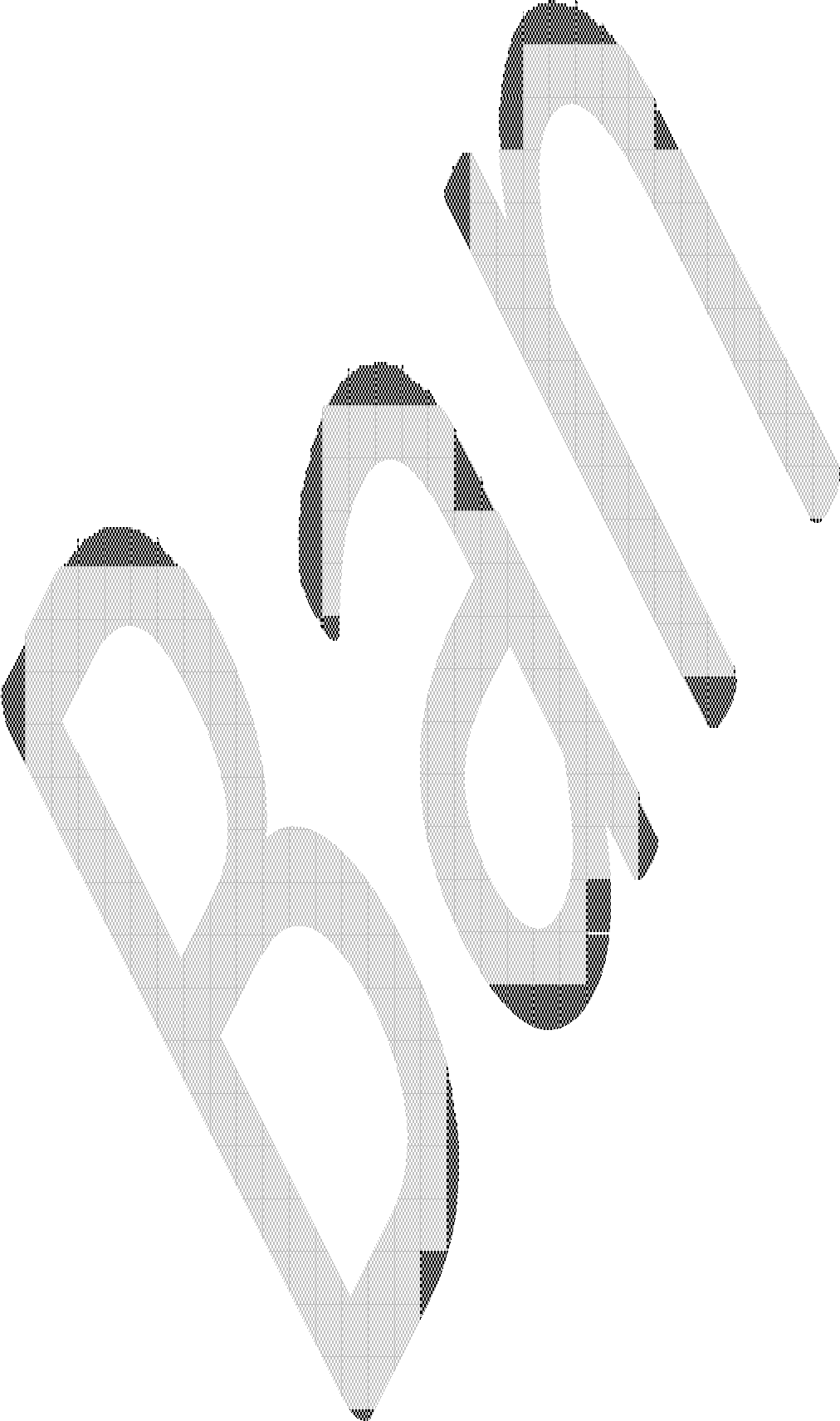 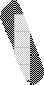 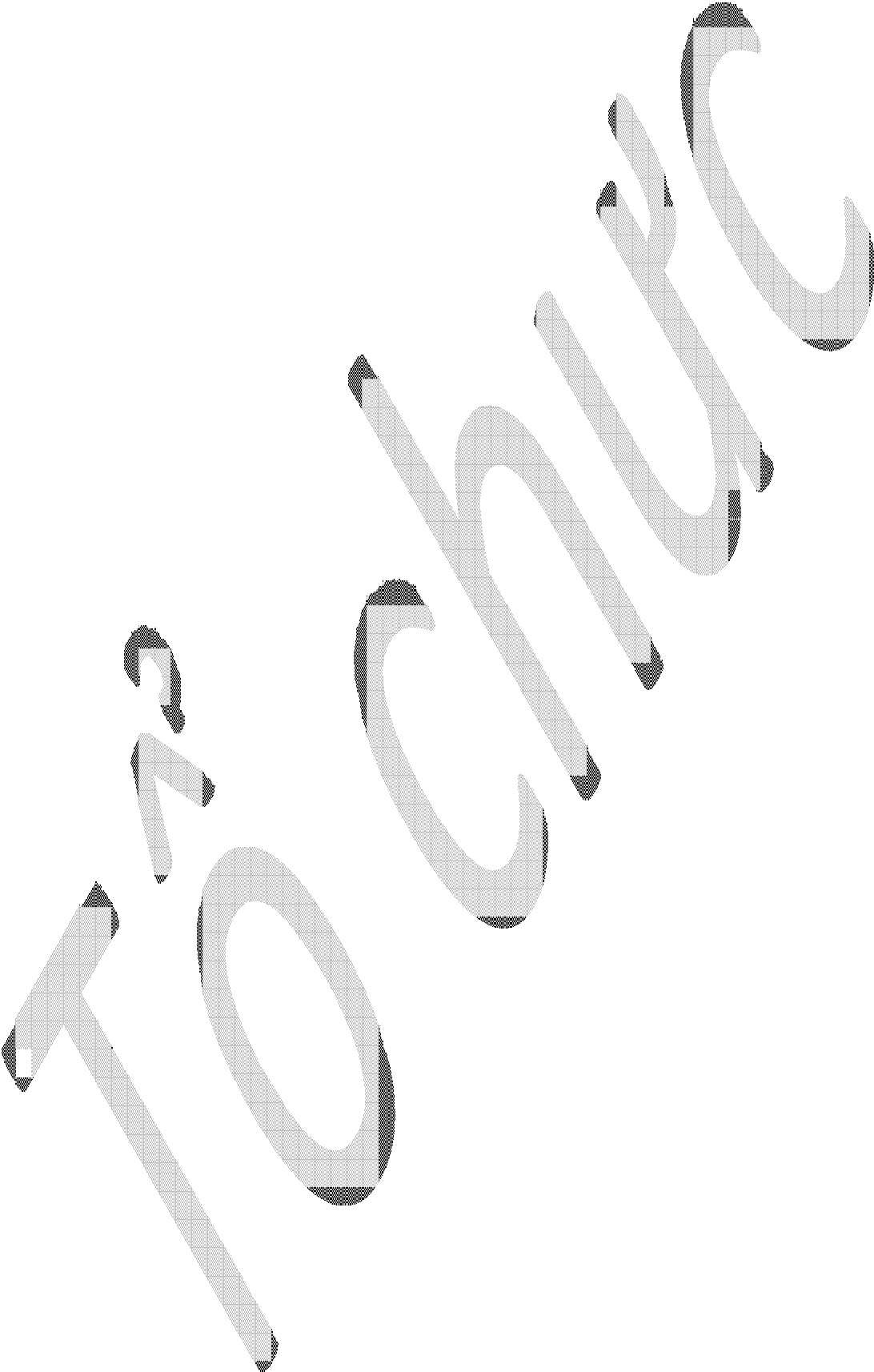 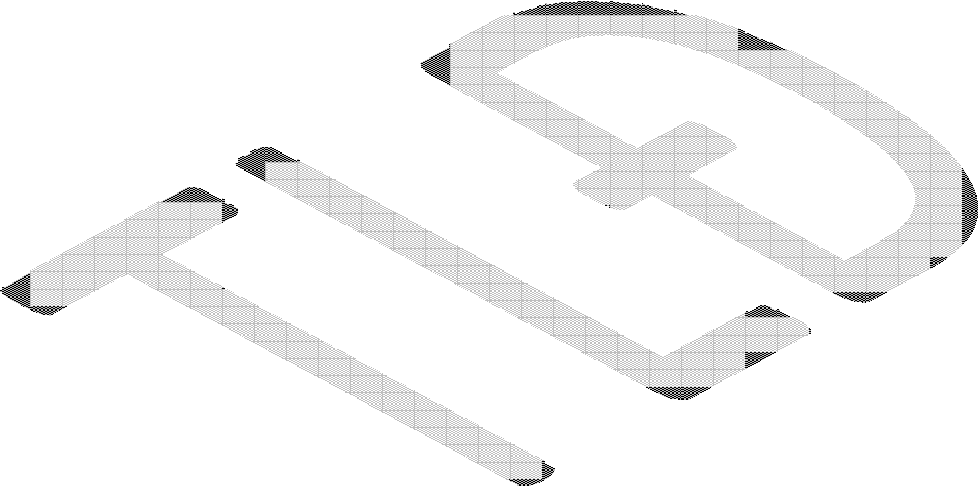 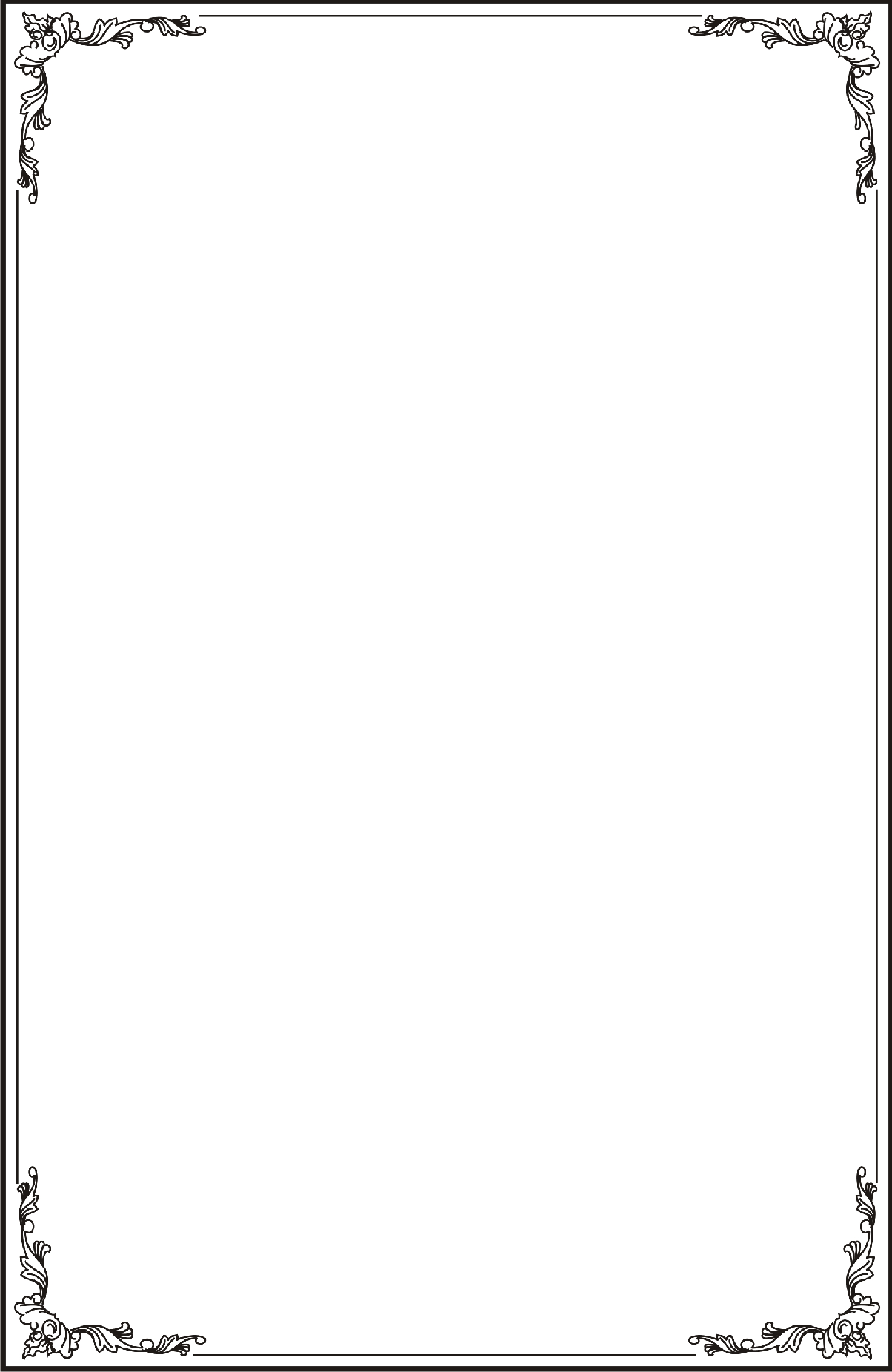 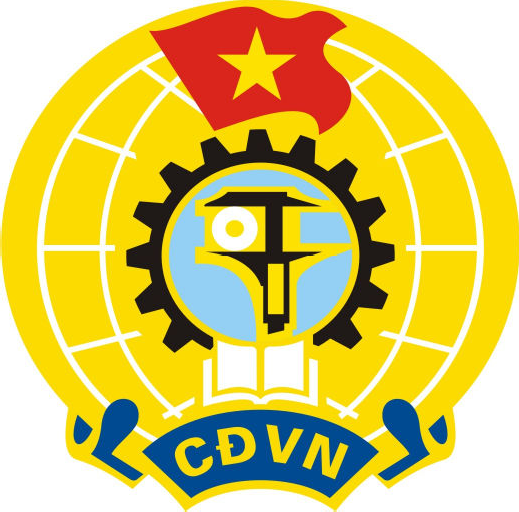 TỔNG LIÊN ĐOÀN LAO ĐỘNG VIỆT NAM CÔNG ĐOÀN VIÊN CHỨC VIỆT NAM------------------TÀI LIỆU HƯỚNG DẪN SỬ DỤNG HỆ THỐNG PHẦN MỀM QUẢN LÝ ĐOÀN VIÊN CÔNG ĐOÀNHà Nội, năm 2019BÀI SỐ 1Hướng dẫn thao tác đăng nhập hệ thống phần mềmBước 1: Người sử dụng mở trình duyệt web (ưu tiên sử dụng Chorme) - Trang thử nghiệm phần mềm bằng địa chỉ: dùng để tập huấn và hướng dẫnhttp://103.21.148.18:8181/VTBWebProject/- Tại ô địa chỉ web chính thức: gõ đường dẫn sau để truy cập phần mềm		http://doanvien.congdoan.vn/VTBWebProject/Bước 2: Kích chuột vào nút đăng nhập ở góc trên cùng bên phải của phần mềm Người sử dụng điền đầy đủ thông tin để đăng nhập vào hệ thốngTên đăng nhậpMật khầuMã bảo mật Captcha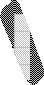 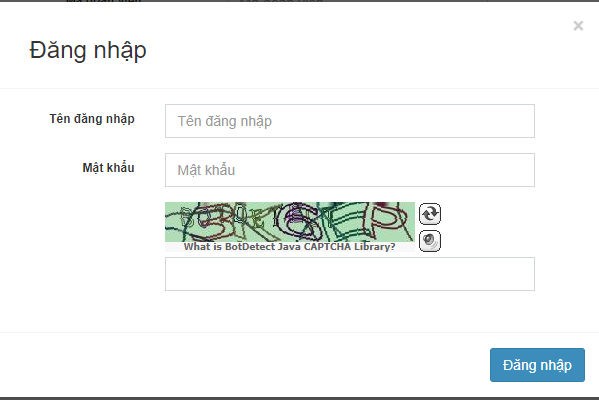 Yêu cầu:- Người dùng nhập tên đăng nhập, mật khẩu đã được gửi kèm theo hướng dẫn này.- Nhập chính xác mã bảo mật Captcha hiện ra./ bấm Đăng nhậpHệ thống sẽ yêu cầu đổi mật khẩu thì bấm vào nút thay đổi để đổi lại mật khẩu.Mật khẩu mới: có từ 8 ký tự trở lên, có chữ, có số và 1 ký hiệu đặc biệt (@,#,$,%,&,*,….)BÀI SỐ 2Hướng dẫn thao tác tạo mới đoàn viênBước 1: Tại màn hình danh sách chức năng chọn Quản lý thông tin/ Quản lý đoàn viên/ Đoàn viên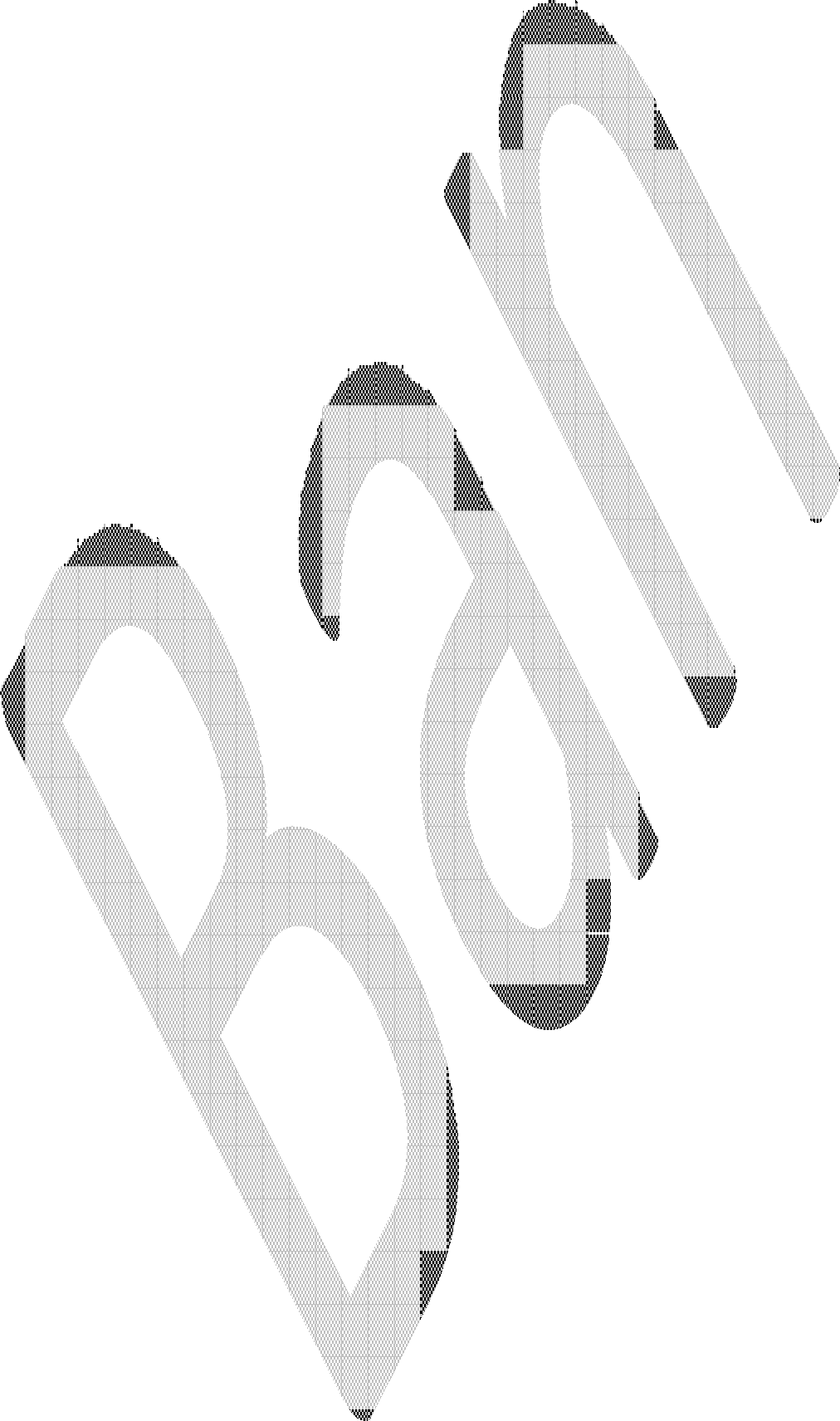 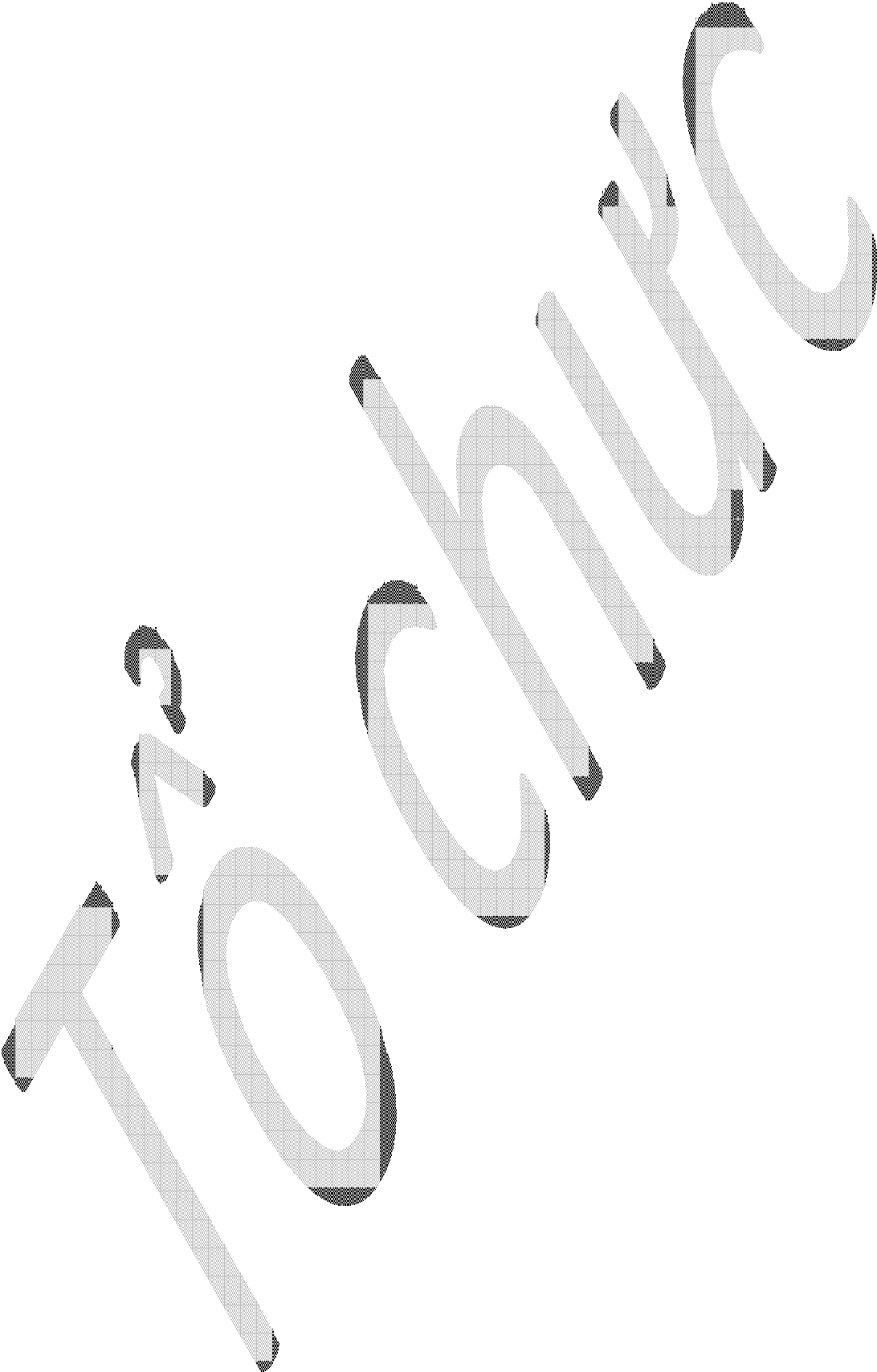 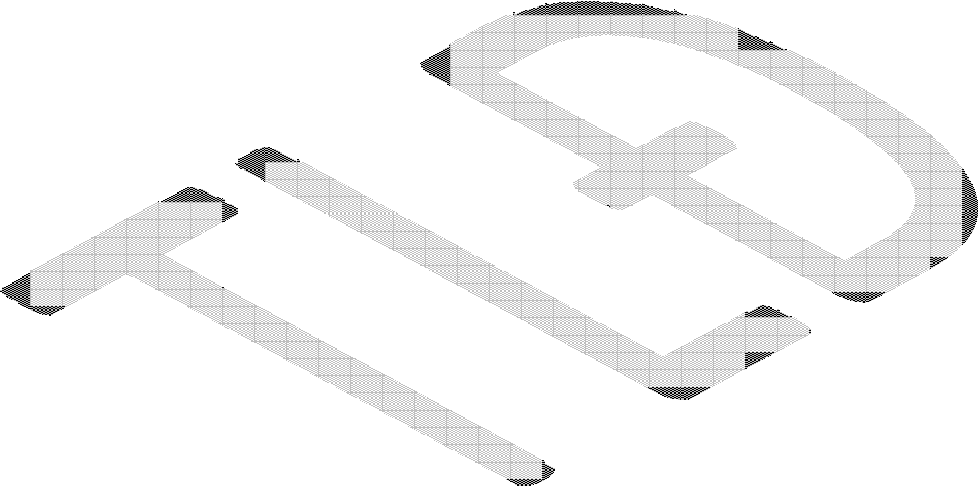 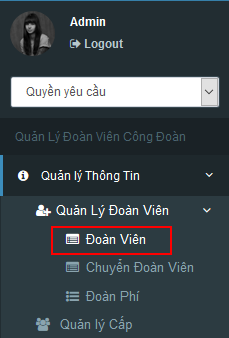 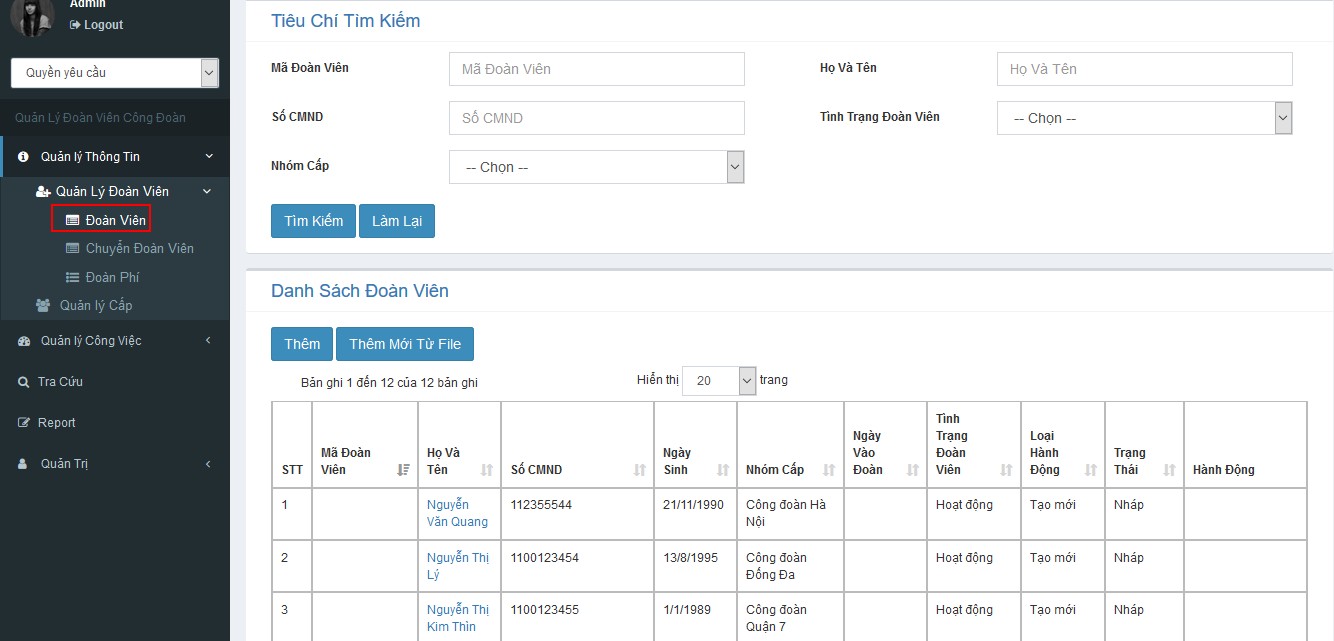 Bước 2: Người sử dụng nhấn vào nút Thêm trên Danh sách đoàn viên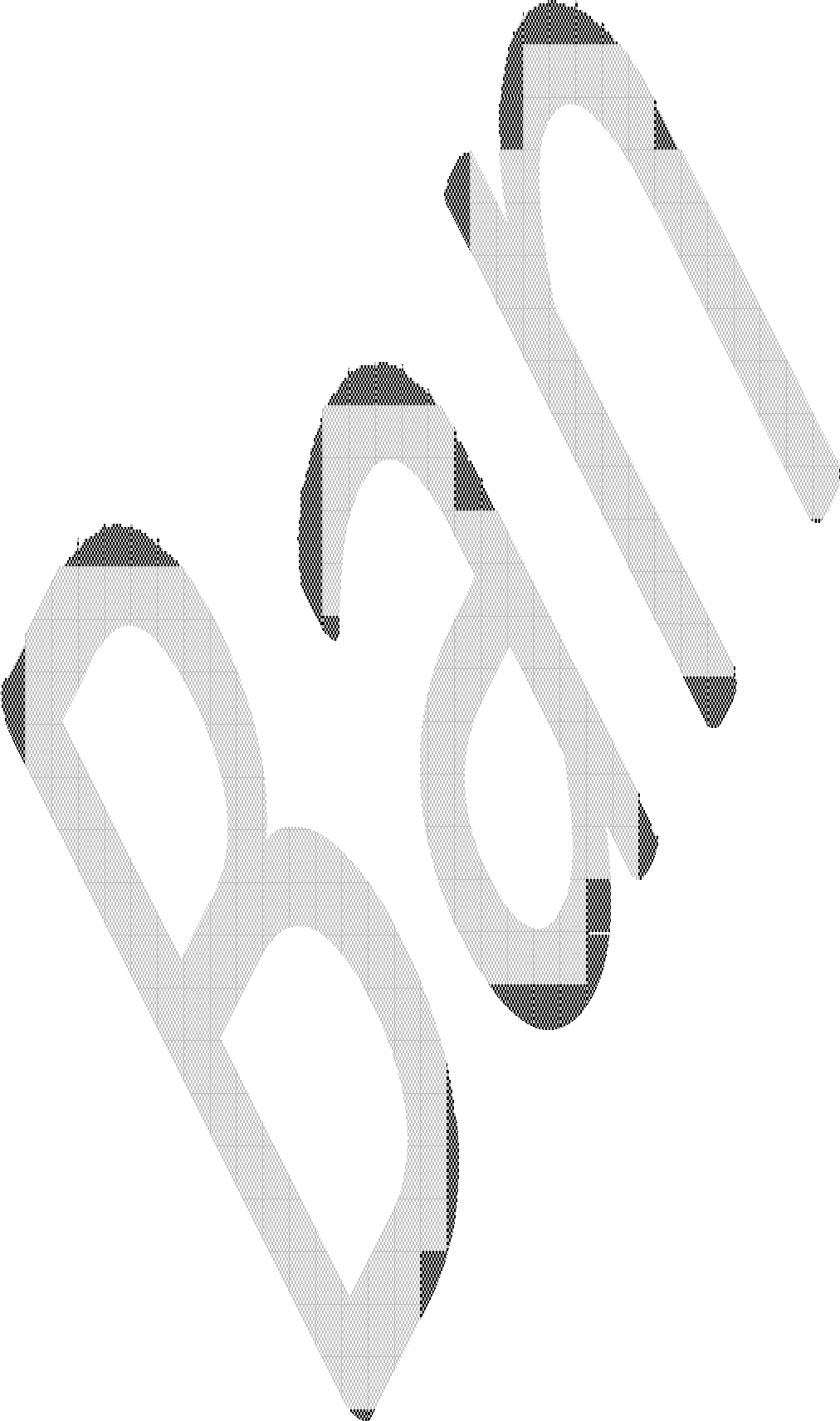 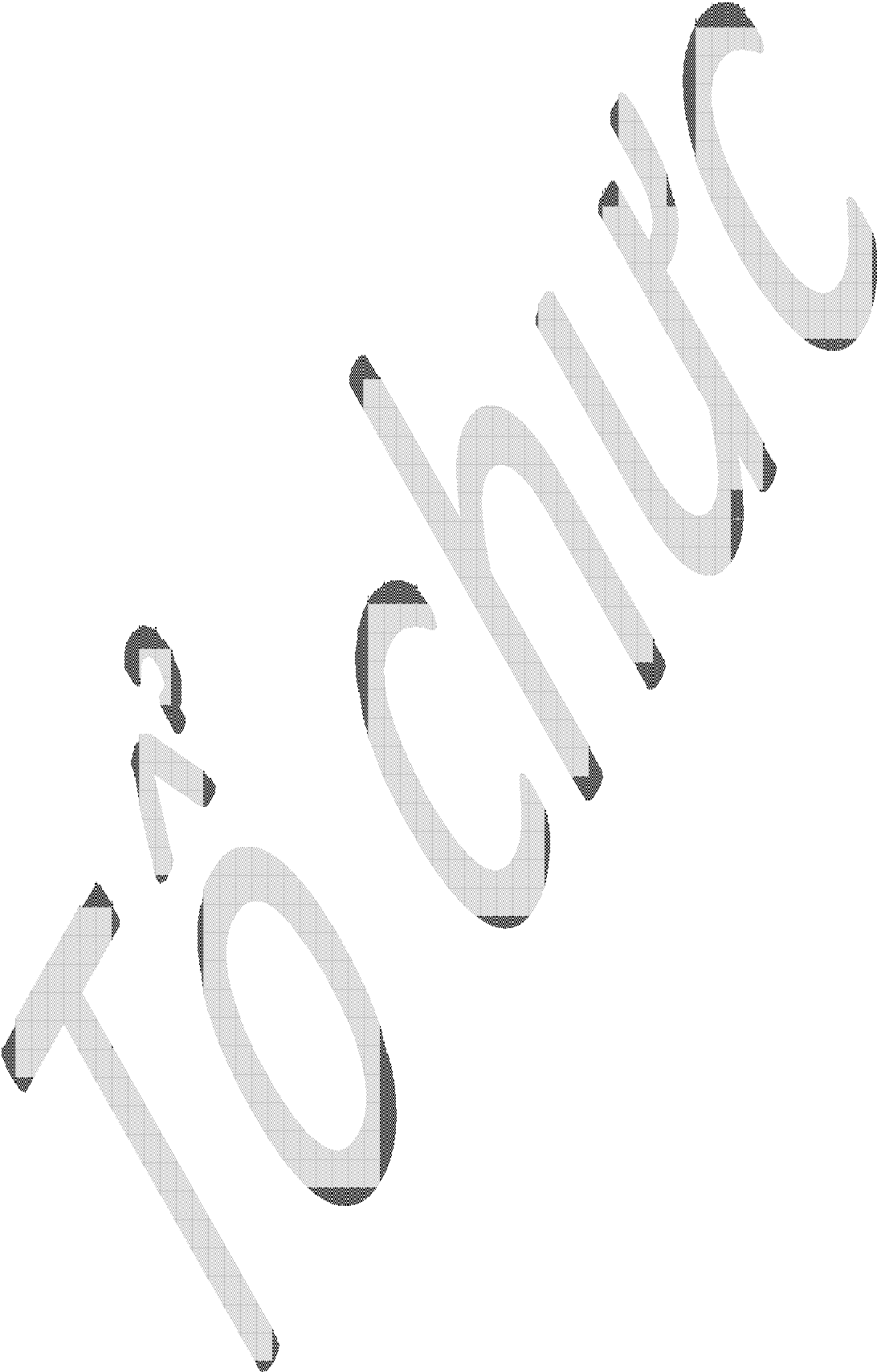 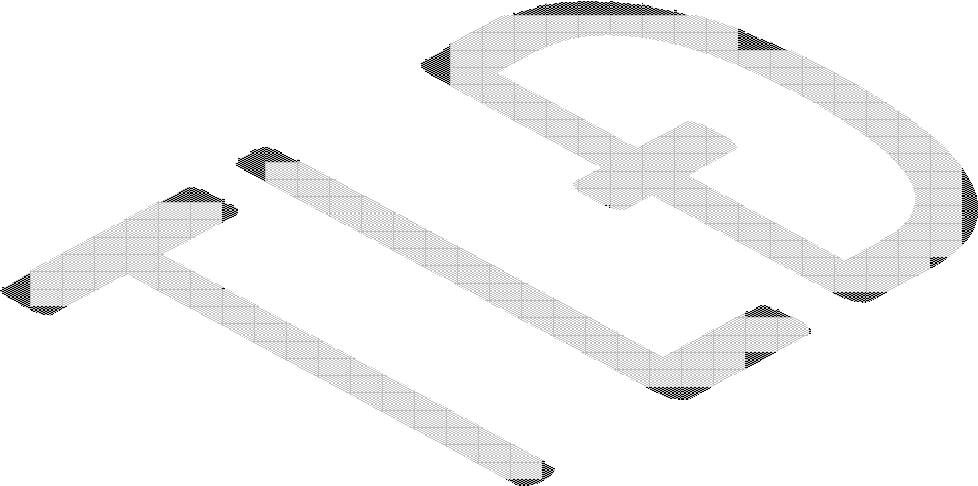 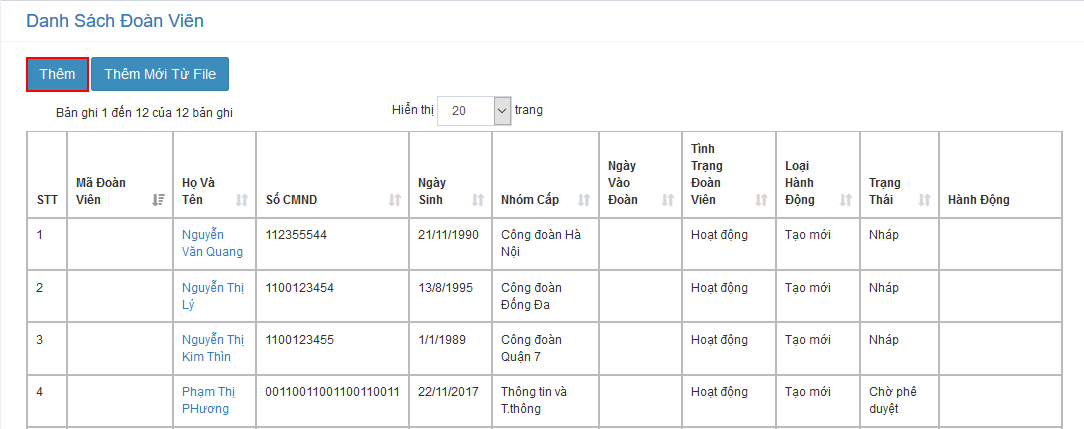 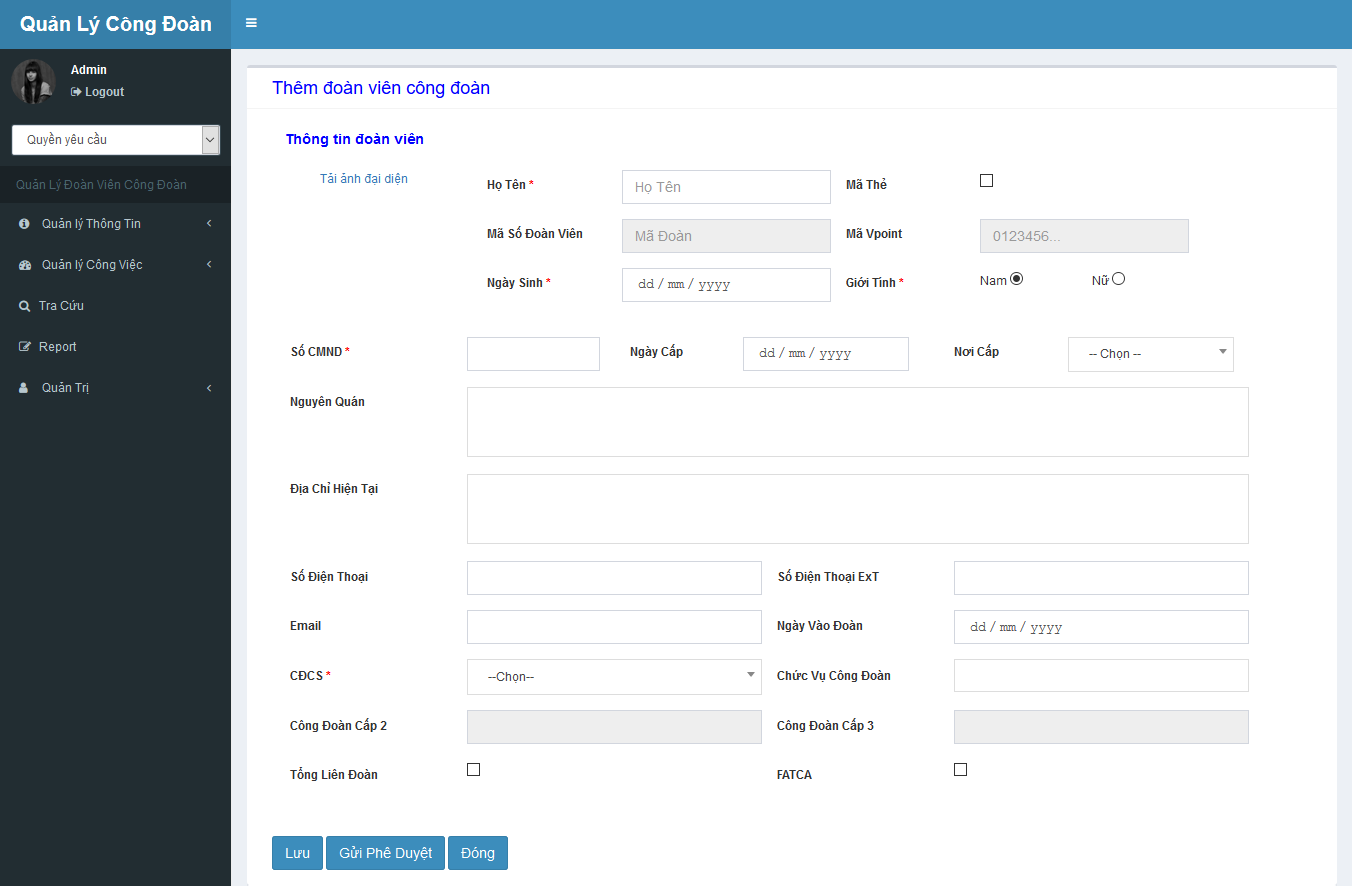 Bước 3: Người sử dụng nhập các thông tin bắt buộc (*) : Họ tên, Ngày Sinh, Giới Tính, Số CMND, CĐCS, …Sau khi nhập CĐCS giá trị tại trường CĐ cấp 2, CĐ cấp 3 tự động hiển thị. Các trường thông tin khác người dùng có thể nhập hoặc không.Trường hợp 1: Người dùng nhấn nút LưuHệ thống thêm đoàn viên thành công và hiển thị thông tin trên danh sách Đoàn viên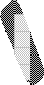 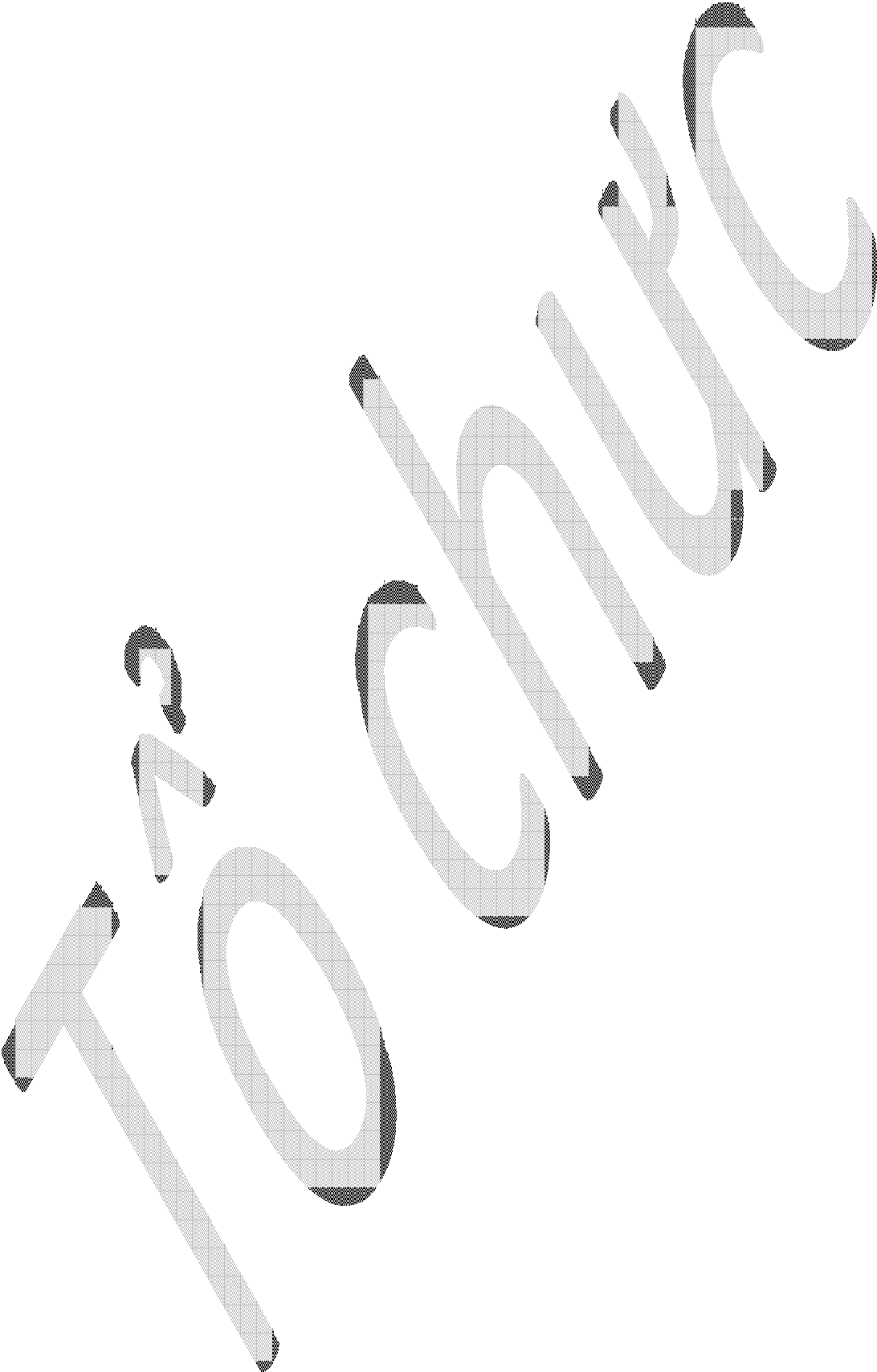 BÀI SỐ 3Hướng dẫn thêm mới đoàn viên từ một danh sáchBước 1:Người sử dụng nhấn chuột vào nút Thêm mới từ file trên màn hình danh sách.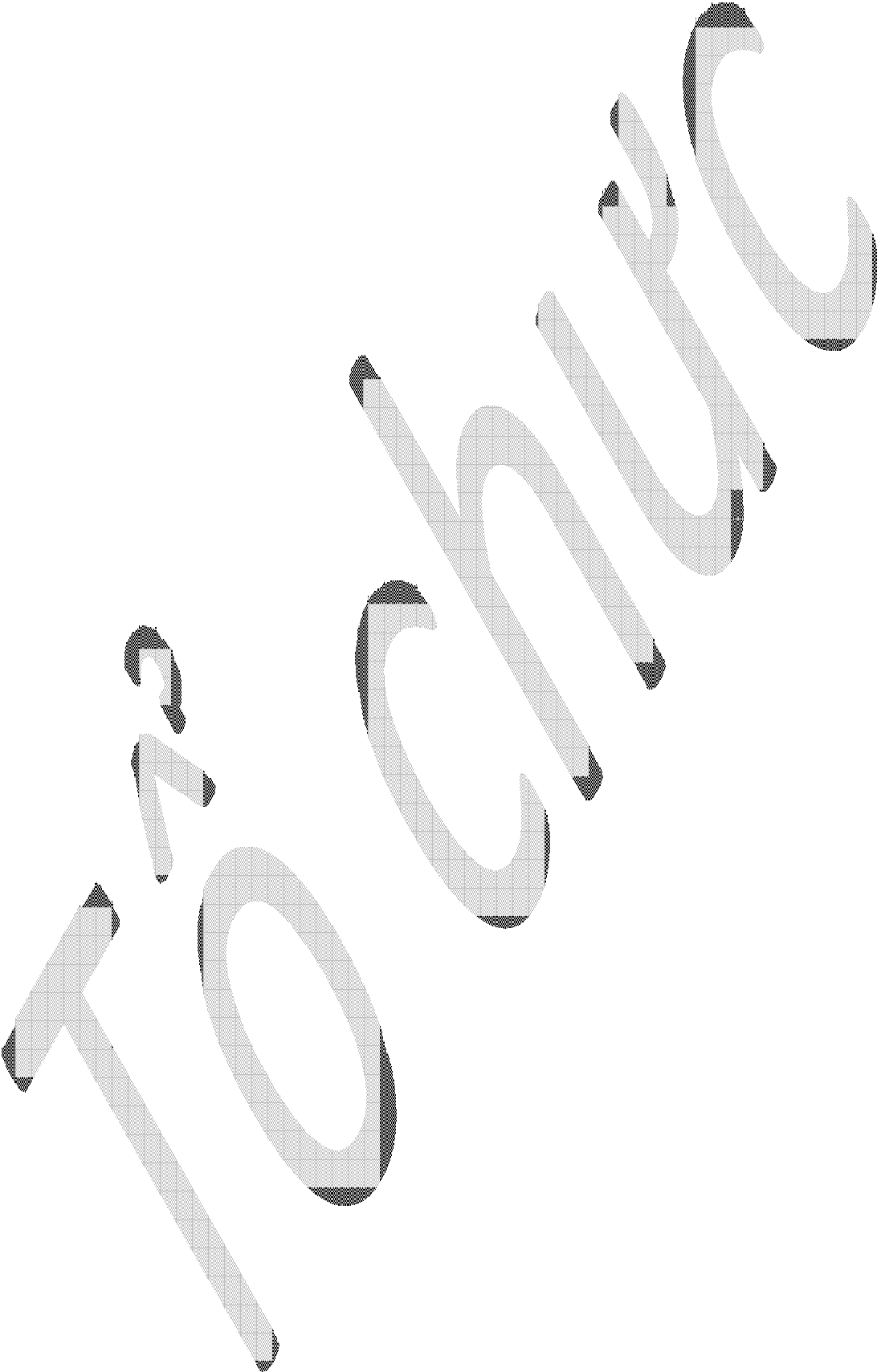 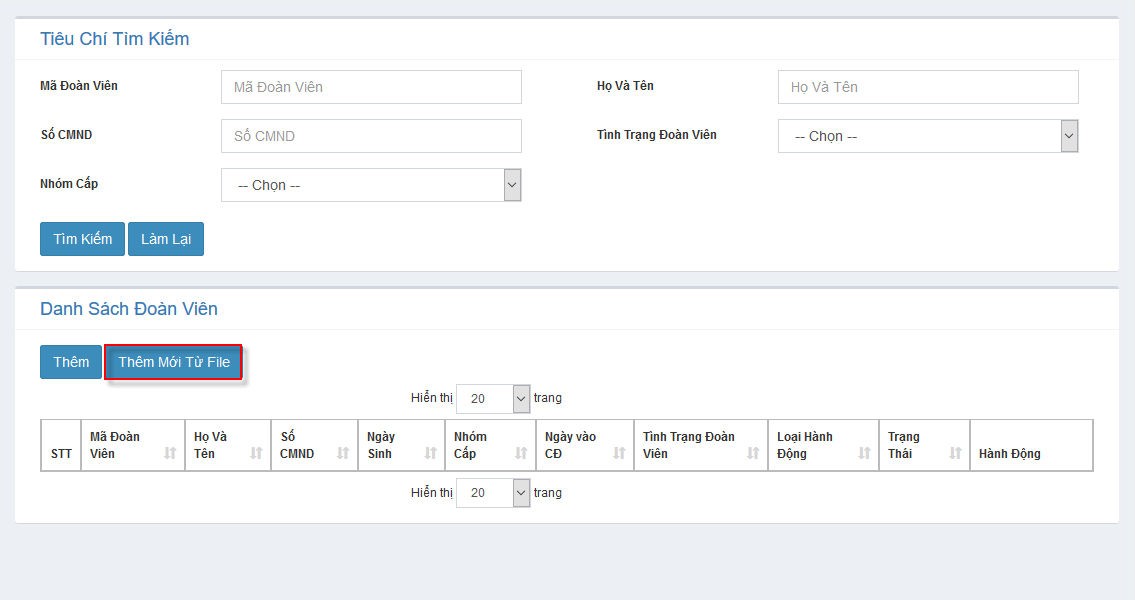 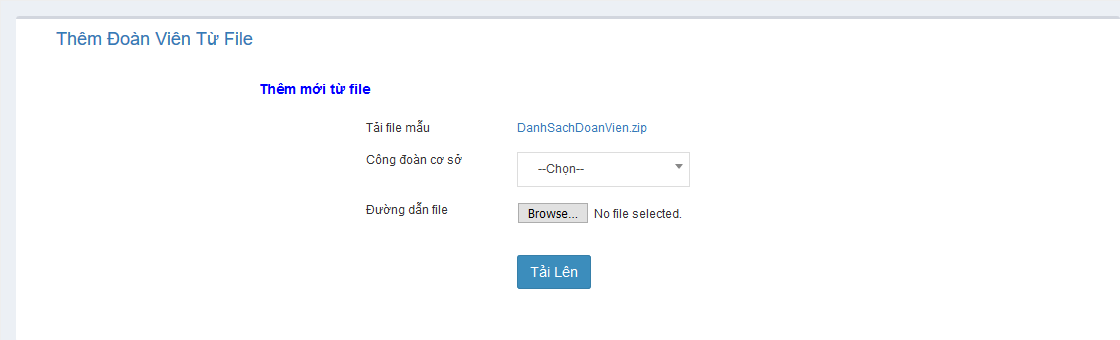 Màn hình import thông tin đoàn viên hiển thị:Bước 2: Người sử dụng nhấn vào đường link sau để tải file mẫu :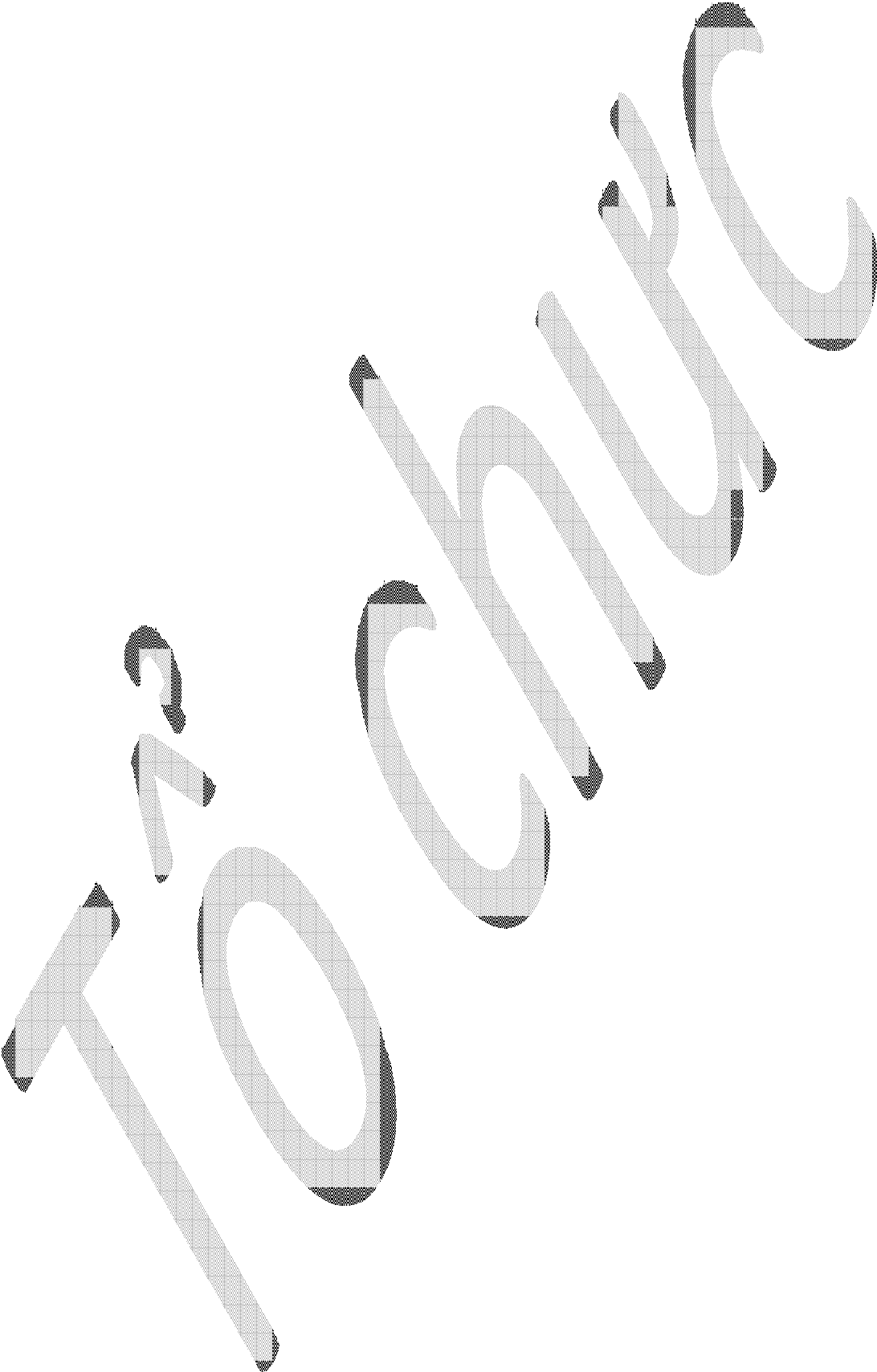 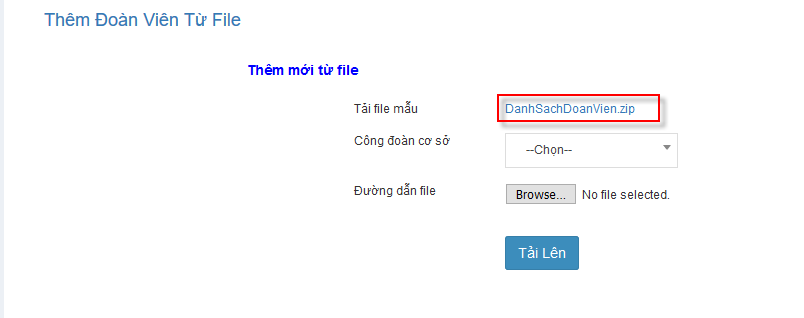 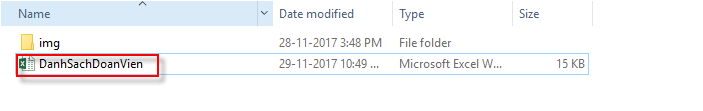 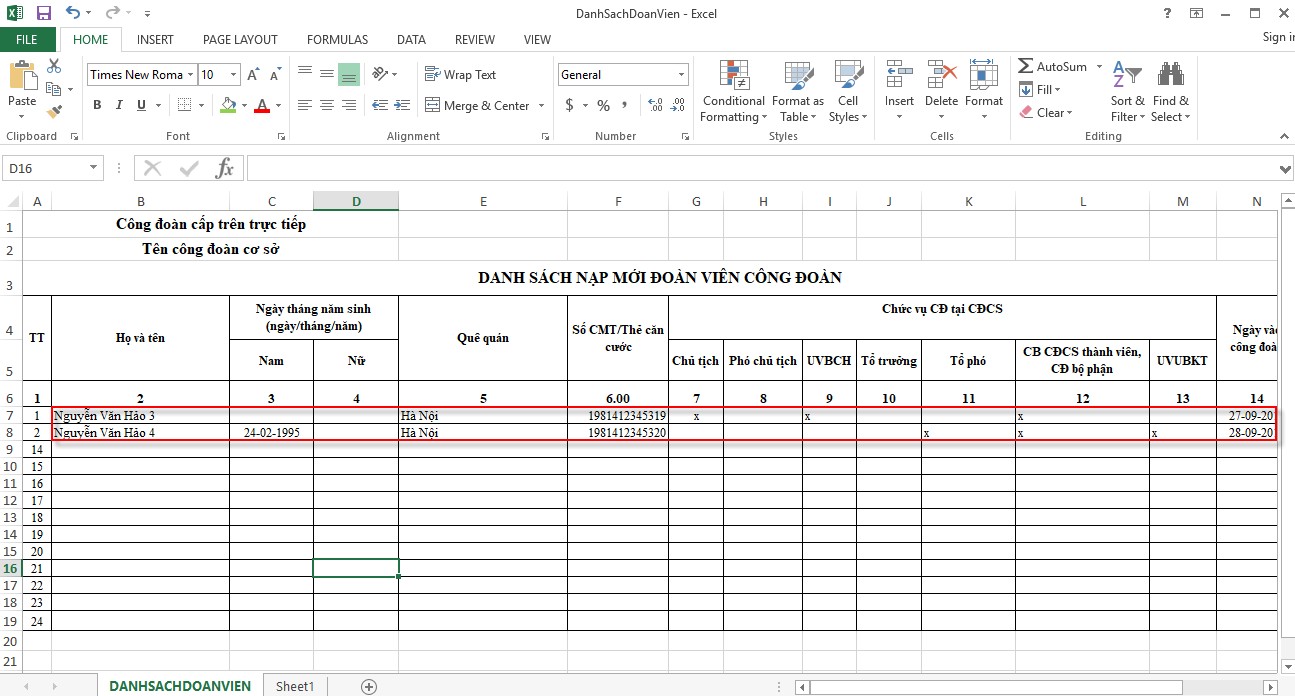 Trong thư mục img người dùng lưu các ảnh đại diện của đoàn viên, tên mỗi file ảnh là số CMND của đoàn viên tương ứng nhập trong file Danh sách nạp mới đoàn viên công đoàn.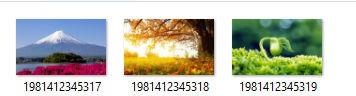 Sau khi đã tổng hợp đầy đủ thông tin, người dùng nén file lại như sau: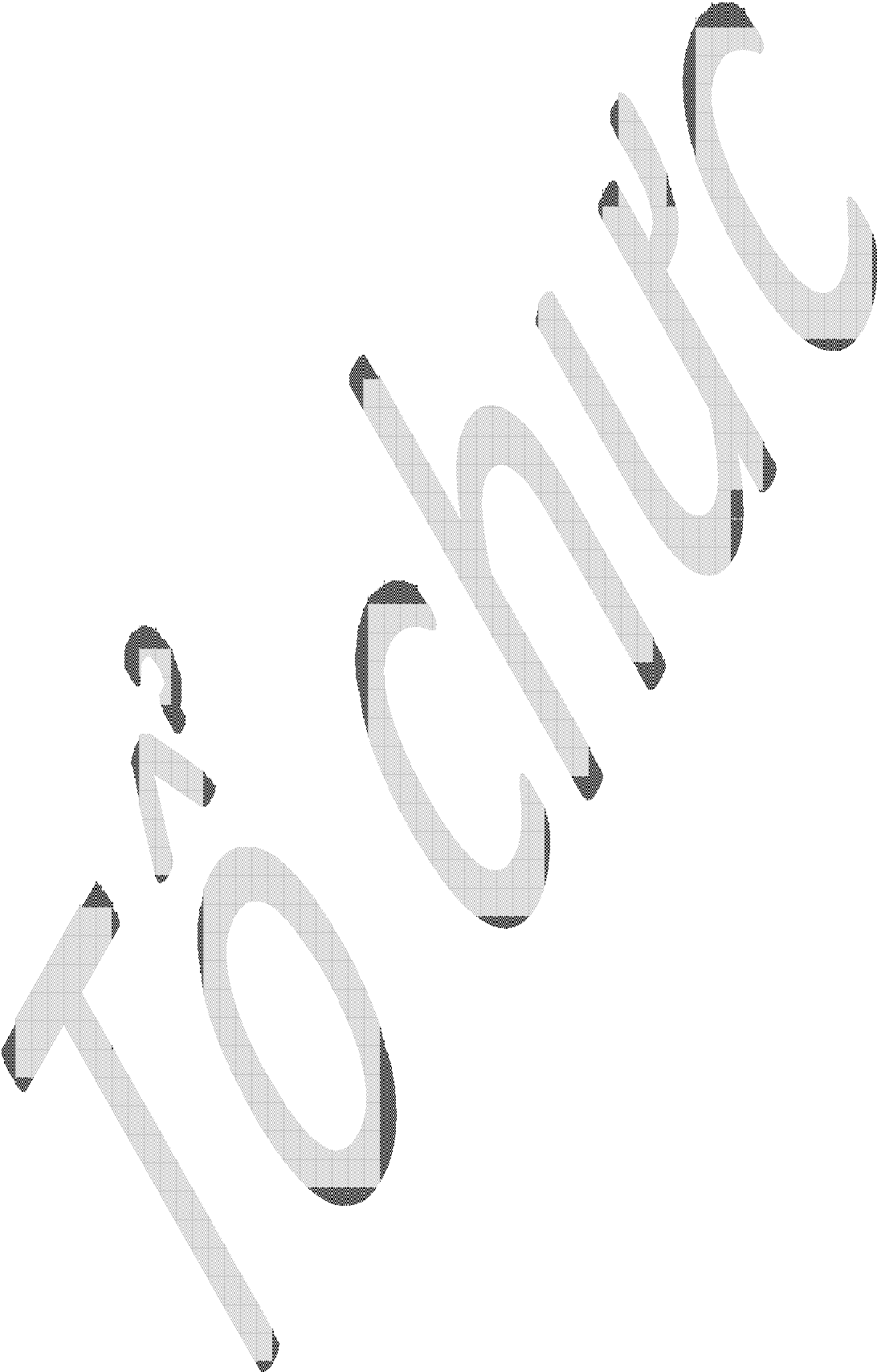 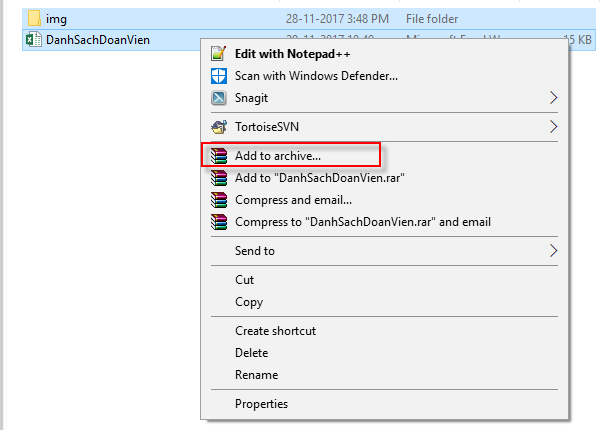 Hệ thống kiểm tra dữ liệu trên file impoprt và đưa ra thông báo số bản ghi thành công, số bản ghi thất bại. “ Thêm mới x thành công, y thất bại”.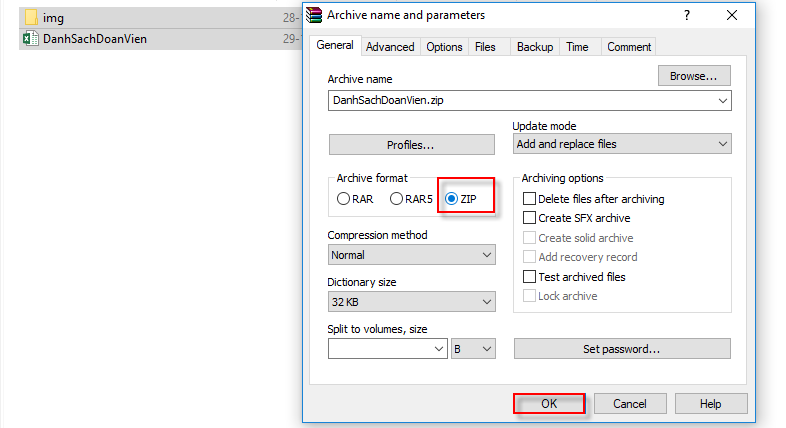 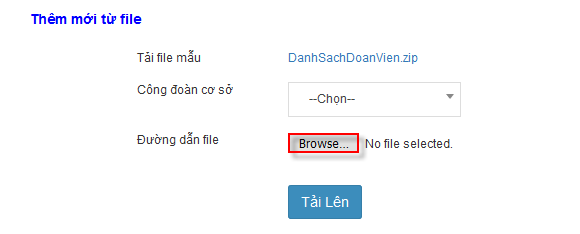 Những bản ghi import thành công được hiển thị trên Danh sách đoàn viên và có trạng thái = Nháp.Bước 6: Người sử dụng tích từng đoàn viên hoặc chọn tích tất cả đoàn viên và nhấn nút Gửi phê duyệtBÀI 4Hướng dẫn thao tác chuyển sinh hoạt đoàn viênDuyệt chuyển đoàn viênChức năng này phục vụ cho người dùng là admin của CĐCS thực hiện chuyển sinh hoạt công đoàn.4.1. Duyệt chuyển đoàn viên/ Danh sách đoàn viên chờ chuyển đếnChức năng này phục vụ cho việc người dùng thực hiện chuyển sinh hoạt công đoàn của đoàn viên.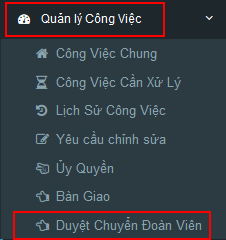 Tại màn hình danh sách chức năng chọn Quản lý công việc/ Duyệt chuyển đoàn viênTạo mới đoàn viên chờ chuyển đếnĐể tạo mới đoàn viên chờ chuyển đến người sử dụng thực hiện như sau:Trên tab Danh sách đoàn viên chờ chuyển đến, người dùng nhấn nút Đoàn viên chờ chuyển đến.Hệ thống hiển thị màn hình thêm đoàn viên chờ chuyển đến:Bước 1: Nhập Mã đoàn viên chuyển đến.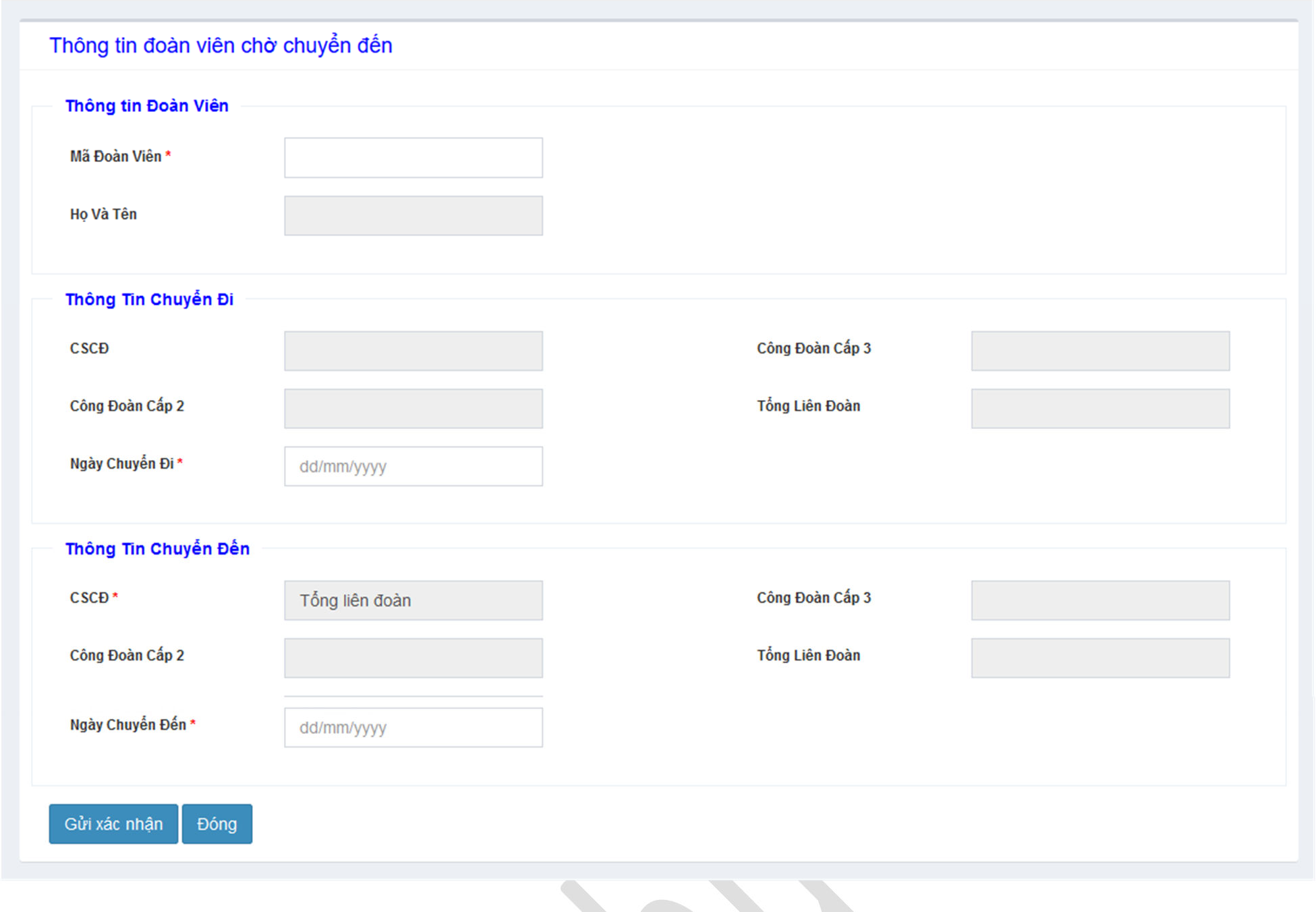 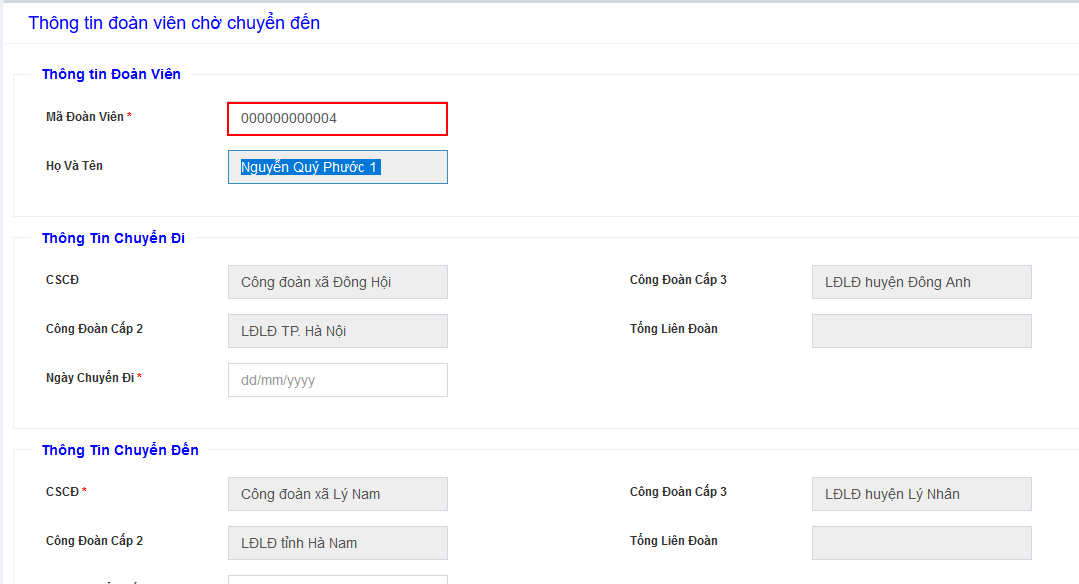 Bước 2: Nhấn nút Tab để hệ thống tự động hiển thị các thông tin của đoàn viên Hệ thống hiển thị các thông tin của đoàn viên vừa nhập.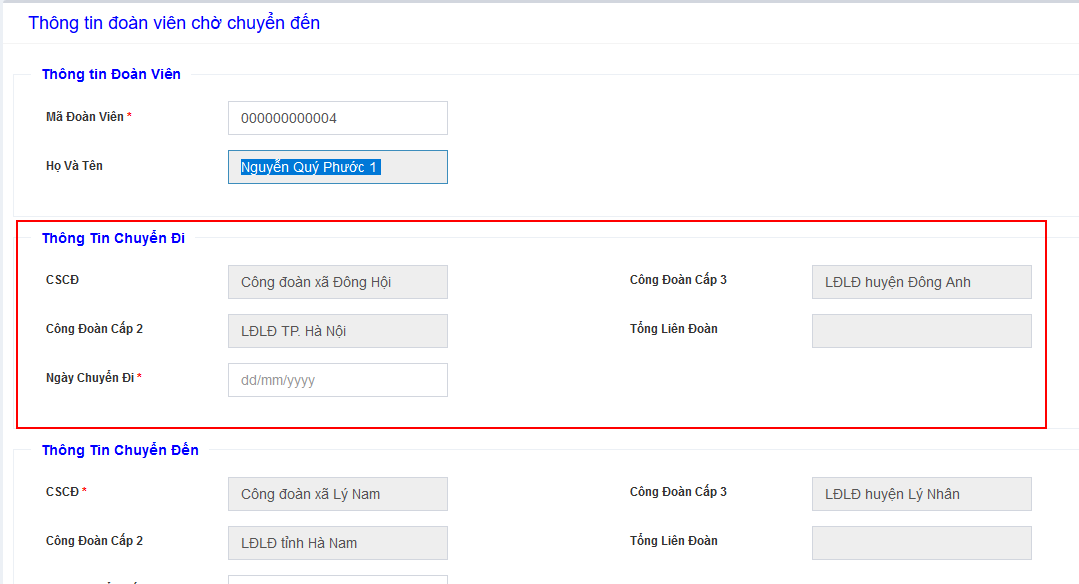 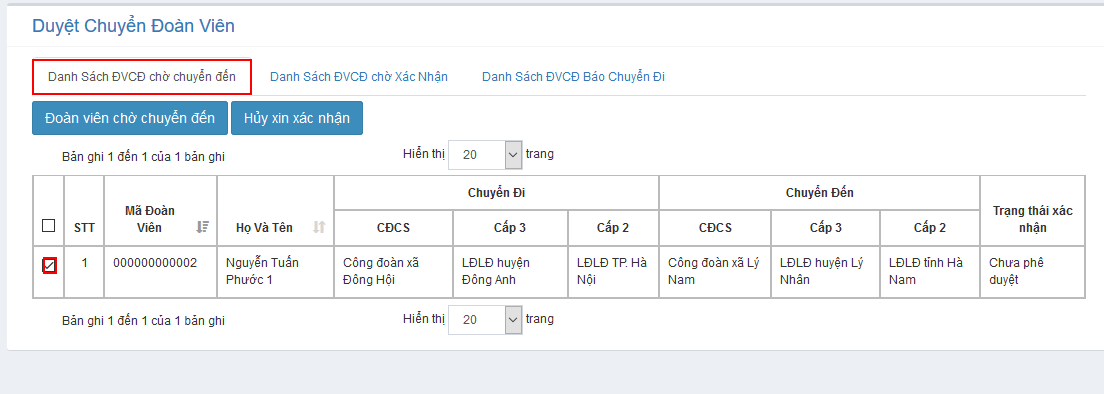 Bước 3: Người sử dụng nhập các thông tin bắt buộc (*) : Ngày chuyển đi, Ngày chuyển đếnThông tin đoàn viên chờ chuyển đến: hệ thống hiển thị theo CĐCS của user đăng nhậpCác trường thông tin khác người dùng có thể nhập hoặc không.Bước 4:Người dùng nhấn nút Gửi xác nhậnHệ thống thêm đoàn viên chờ chuyển đến thành công và hiển thị thông tin trên danh sách nhón cấp.Đồng thời gửi yêu cầu tới CĐCS nơi đi của đoàn viên.Hủy xin xác nhậnBước 1: Người dùng tích chọn bản ghi muốn hủy xác nhậnBước 2: Nhấn nút Hủy xin xác nhận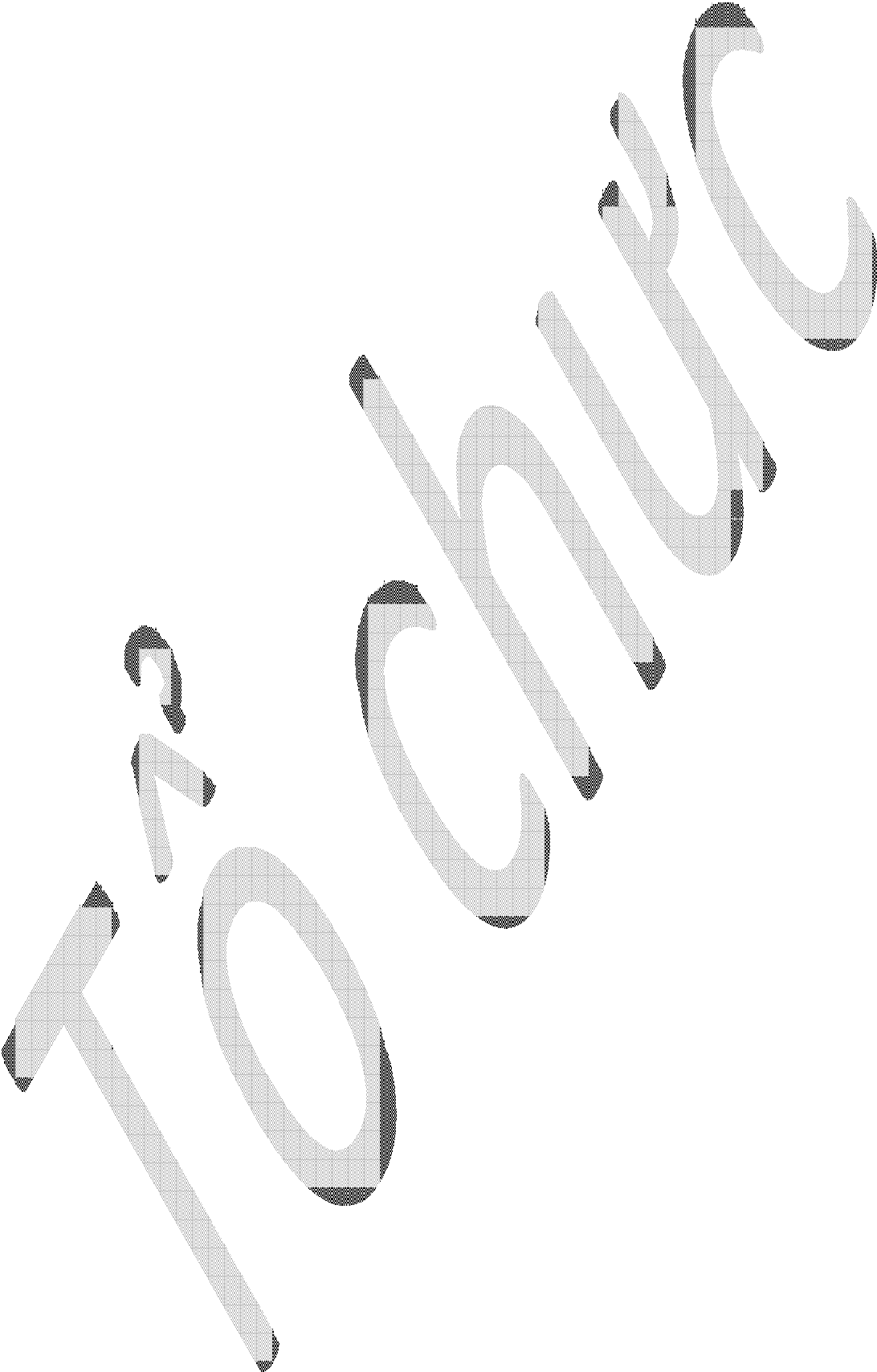 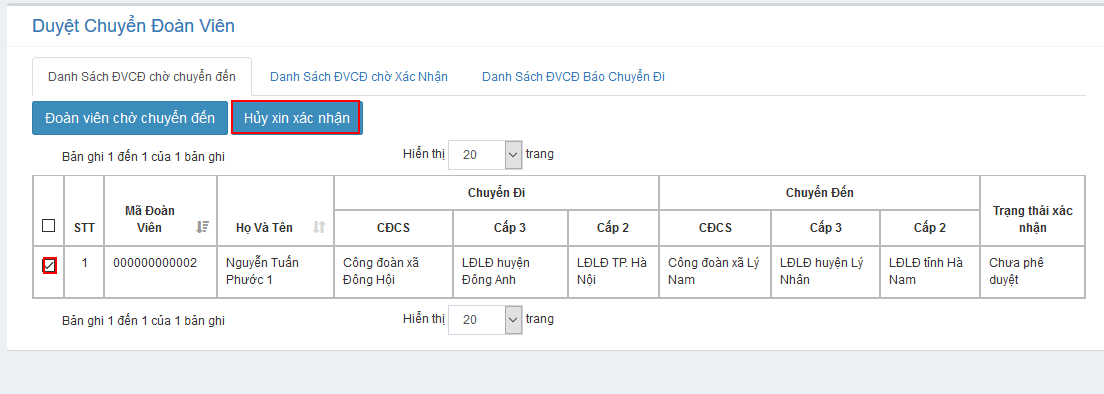 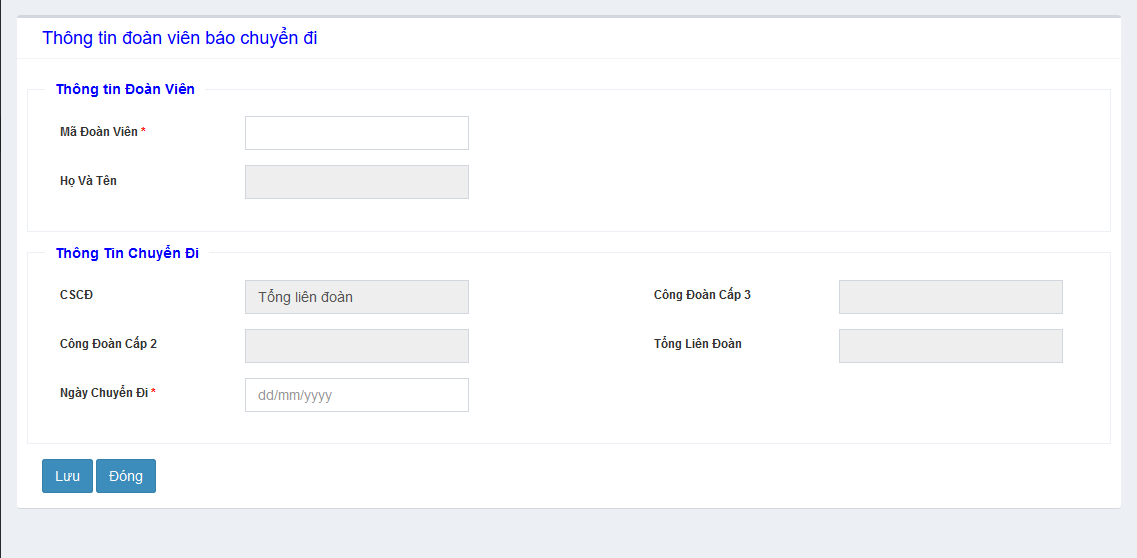 Hệ thống xóa bỏ thông tin này và không gửi tới quản trị của CĐCS nơi đi nữa.4.2. Duyệt chuyển đoàn viên/ Danh sách đoàn viên báo chuyển điChức năng này phục vụ cho việc người dùng thực hiện báo đoàn viên của đơn vị mình chuyển đi nơi khác.Khi mà thông tin đoàn viên chuyển đi trùng với thông tin chuyển đếnthì hệ thống tự động chuyển sinh hoạt đoàn viên mà không cần phải phê duyệt.Tạo mới đoàn viên báo chuyển điĐể tạo mới đoàn viên chờ báo chuyển đi người sử dụng thực hiện như sau:Trên tab Danh sách đoàn viên báo chuyển đi, người dùng nhấn nútChuyển đoàn viên.Hệ thống hiển thị màn hình thêm đoàn viên báo chuyển đi:Bước 1: Nhập Mã đoàn viên chuyển đi.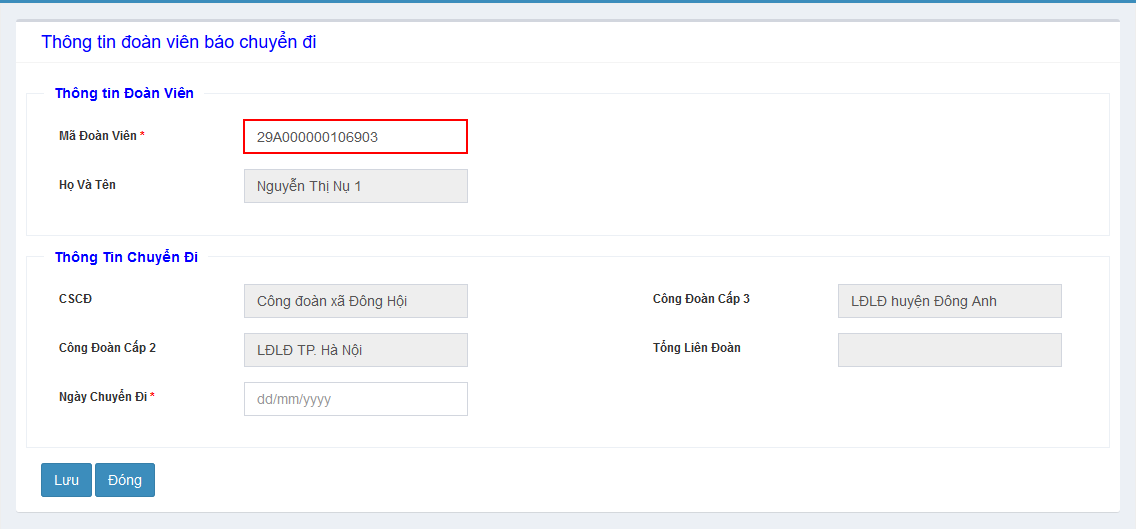 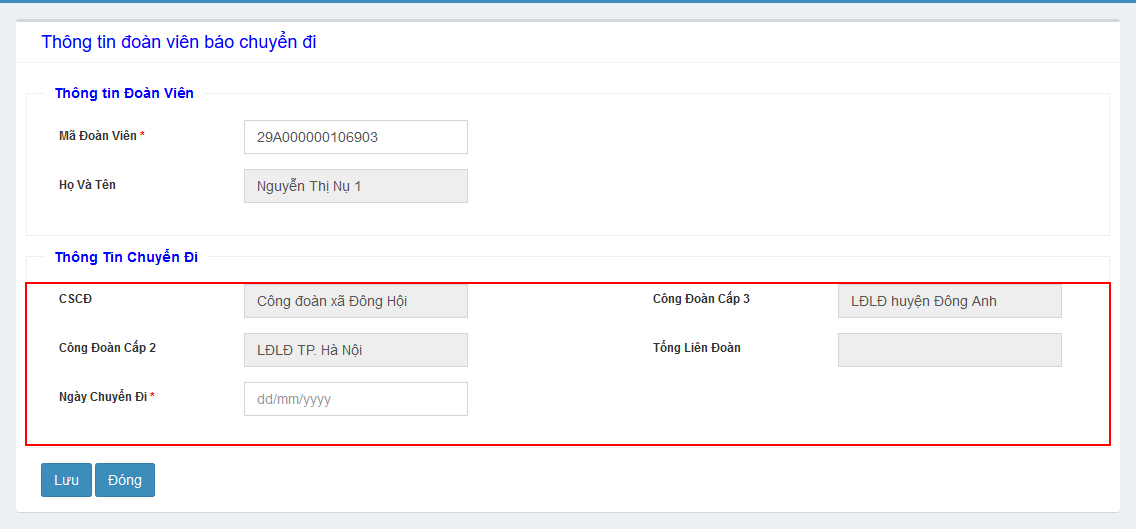 Bước 1: Người dùng tích chọn bản ghi muốn hủy chuyển đi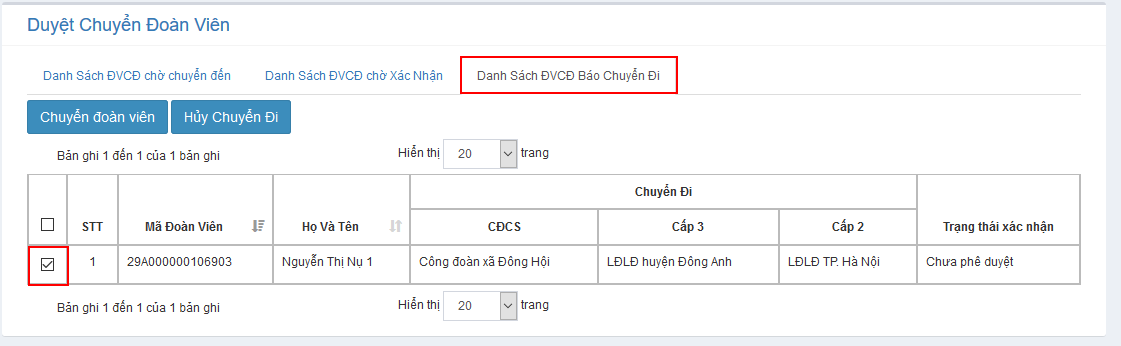 Bước 2: Nhấn nút Hủy chuyển đi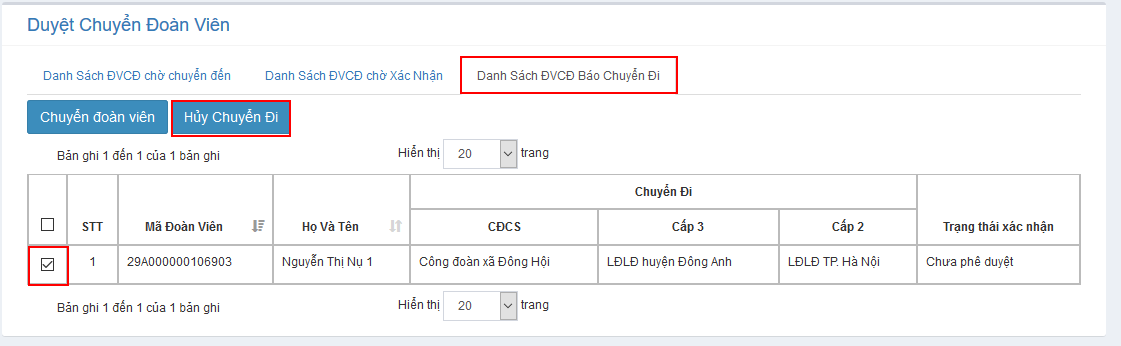 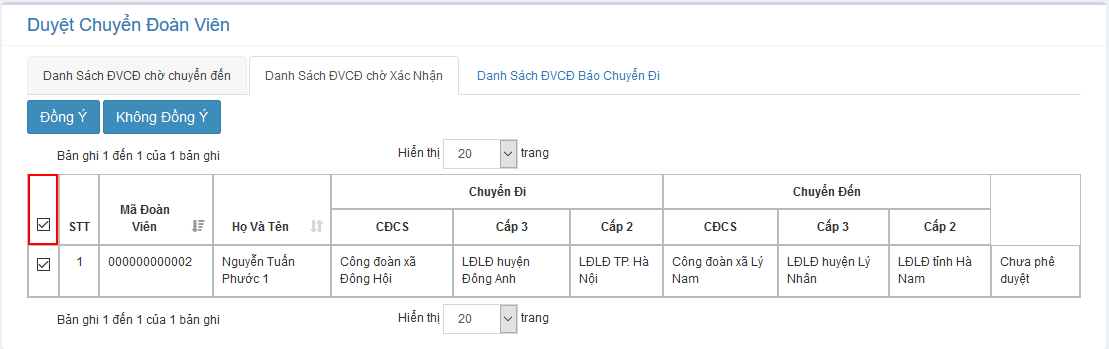 Hệ thống xóa bỏ thông tin đoàn viên chuyển đi khỏi danh sách.4.3. Duyệt chuyển đoàn viên/ Danh sách đoàn viên chờ xác nhậnChức năng này phục vụ cho việc người quản trị của cấp CĐCS xác nhận đoàn viên sinh hoạt nơi mình chuyển đi nơi khác.Đồng ýBước 1: Người dùng chọn đoàn viên trên danh sách chờ xác nhận.Bước 3: Người sử dụng nhấn nút Đồng ÝHệ thống cập nhật thông tin chuyển sinh hoạt của đoàn viên vào hệ thống.Lưu ý:Nếu đoàn viên thường chuyển sinh hoạt công đoàn: Trường CĐCS được cập nhật.Nếu đoàn viên chuyên trách chuyển sinh hoạt trong cùng một nhóm cấp 2: Trường CĐCS được cập nhậtNếu đoàn viên chuyên trách chuyển sinh hoạt không cùng một nhóm cấp 2: Hệ thống sinh mới Mã đoàn viên theo nhóm cấp 2 của CĐCS nơi đến.Không đồng ýBước 1: Người dùng tích chọn đoàn viên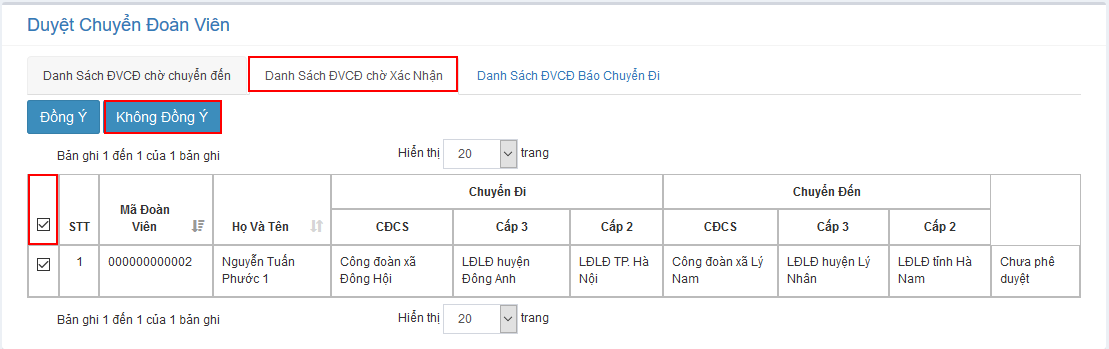 BÀI 5Hướng dẫn sử dụng công cụ quản lý đoàn phí Quản lý đoàn viên/ Đoàn phíChức năng này phục vụ cho người dùng là admin của CĐCS thực hiện đóng đoàn phí của đoàn viên.5.1 Tìm kiếmBước 1: Nhập các tiêu chí tìm kiếm, nhập 1 trong các tiêu chí sau: Thời gian đóng phí, năm, mã đoàn viên, Họ tên, Số CMND, Tình trạng đoàn viên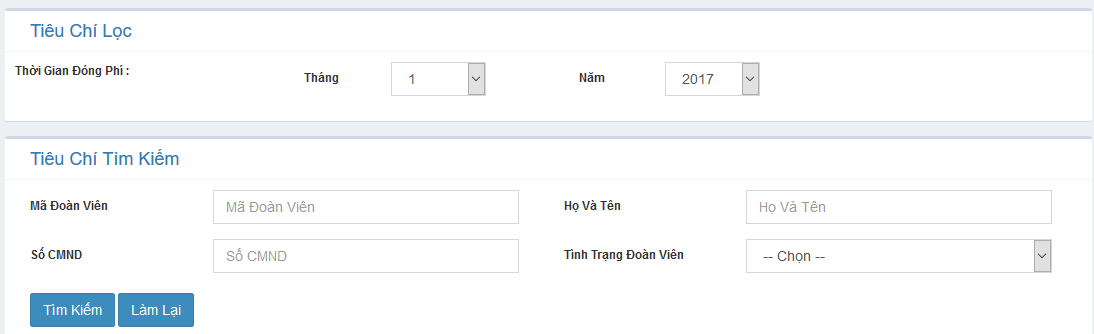 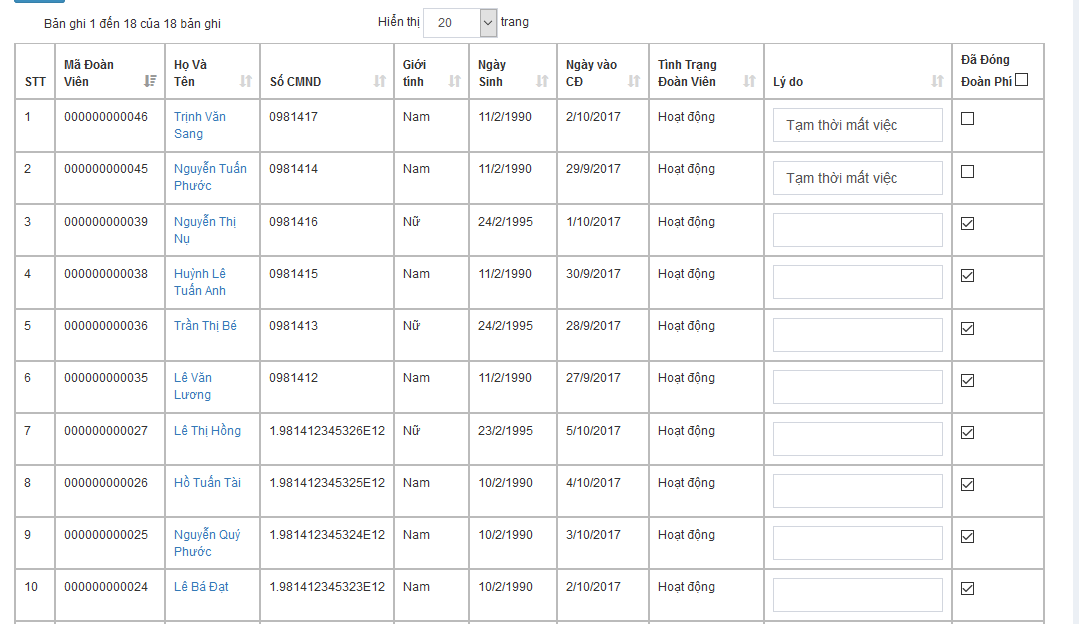 Bước 2: Nhấn nút Tìm kiếmHệ thống hiển thị kết quả tìm kiếm theo tiêu chí nhậpKhi không nhập tiêu chí tìm kiếm nào nhấn nút Tìm kiếm, hệ thống hiển thị tìm kiếm mặc định những đoàn viên trong cùng đơn vị với user đăng nhập.Người dùng nhấn nút Làm lại để xóa các thông tin đã nhập trên Tiêu chí tìm kiếm.5.2. Đóng đoàn phíBước 1: Trên danh sách đoàn viên tìm kiếm, người dùng tích chọn những đoàn viên đã đóng đoàn phí.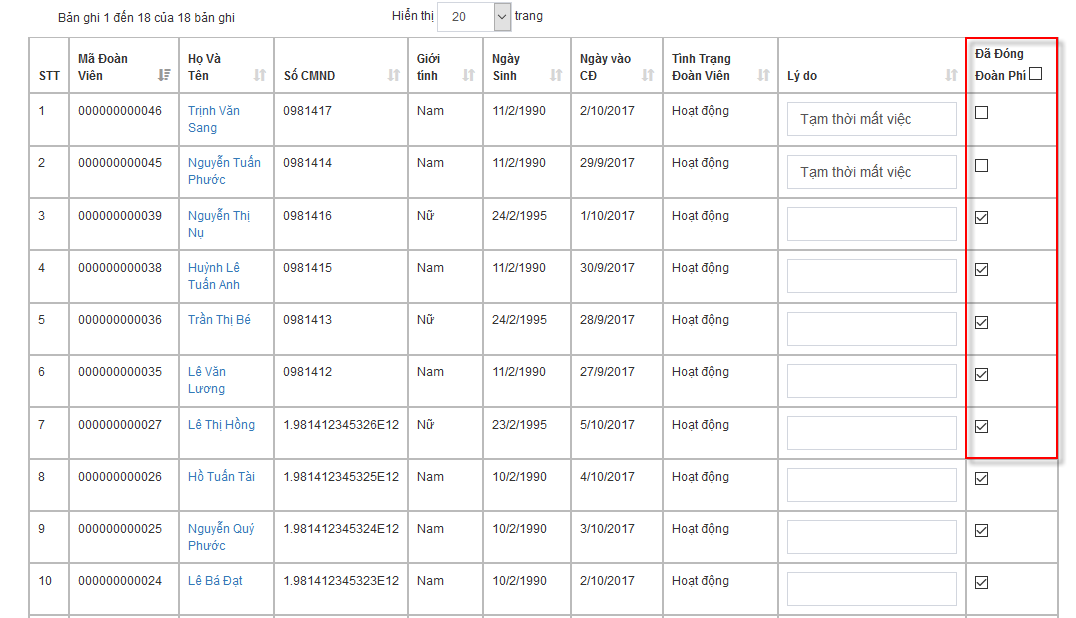 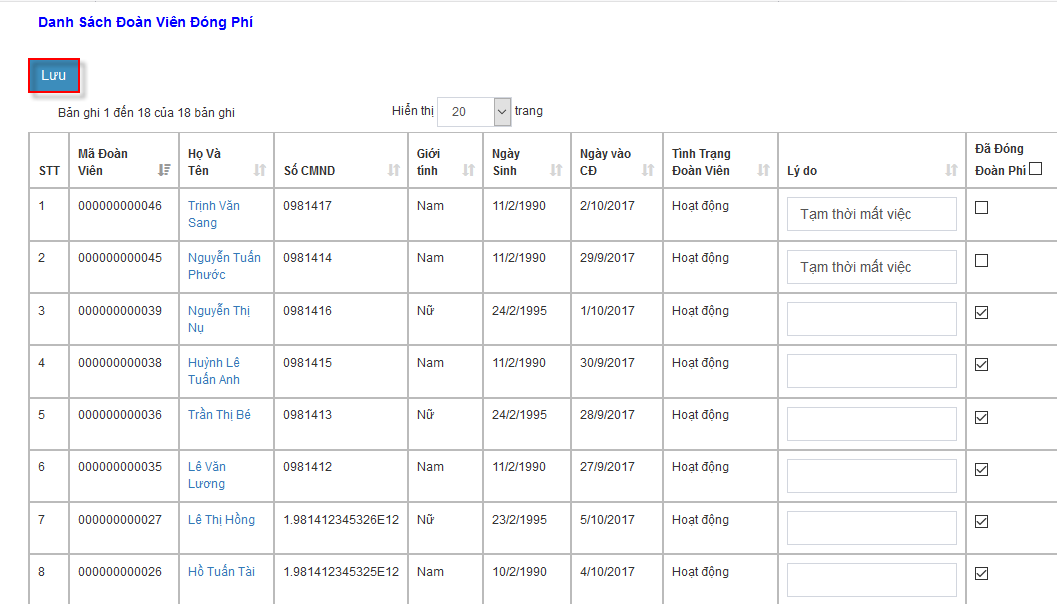 Những đoàn viên không đóng đoàn phí mà có lý do, người dùng nhập vào cột Lý do bên cạnhBước 2: Nhấn lưu để lưu lại thông tin đóng đoàn phí.BÀI 6Hướng dẫn sử dụng công cụ quản lý báo cáo, thống kê7.1. Đoàn viên và CĐCSTại màn hình danh sách chức năng chọn Báo cáo / Đoàn viên và CĐCS.Bước 1: Người dùng nhập các tiêu chí xuất báo cáo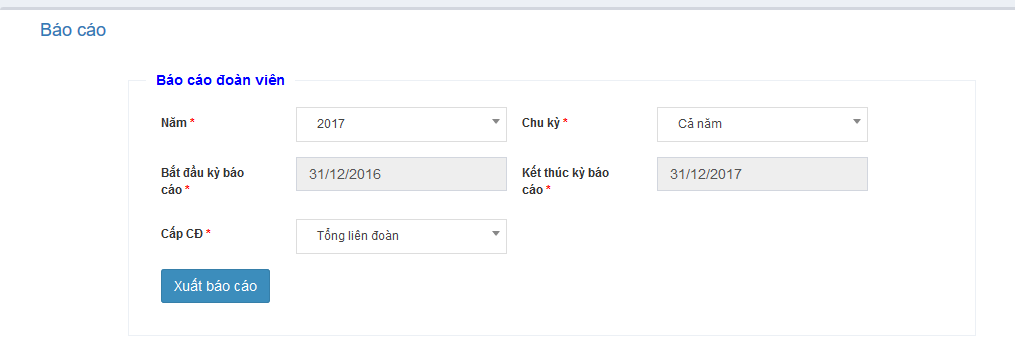 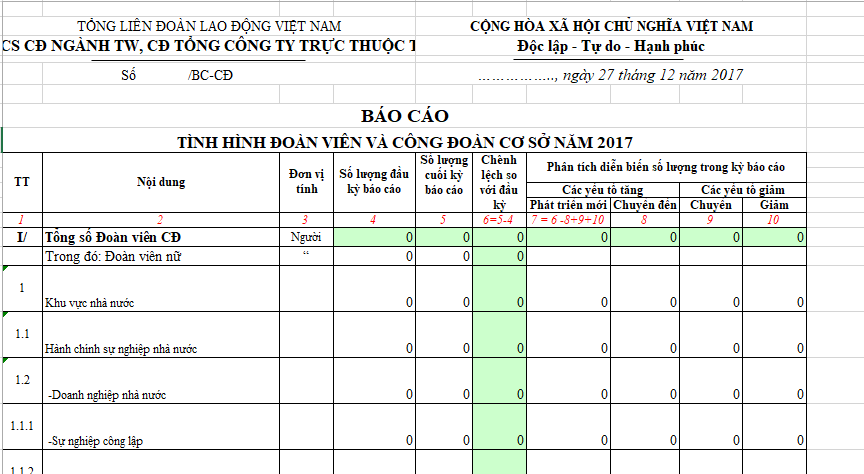 7.2. Số liệu cán bộ CĐCSTại màn hình danh sách chức năng chọn Báo cáo / Số liệu cán bộ CĐCS.Bước 1: Người dùng nhập các tiêu chí xuất báo cáo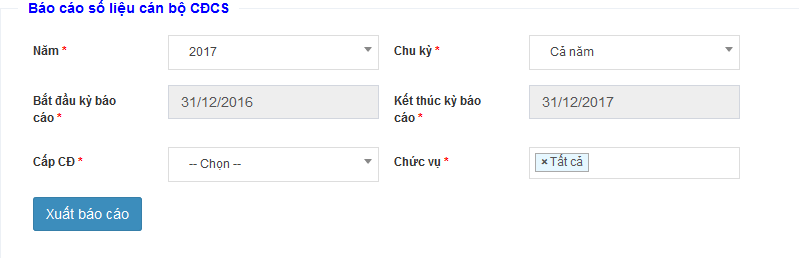 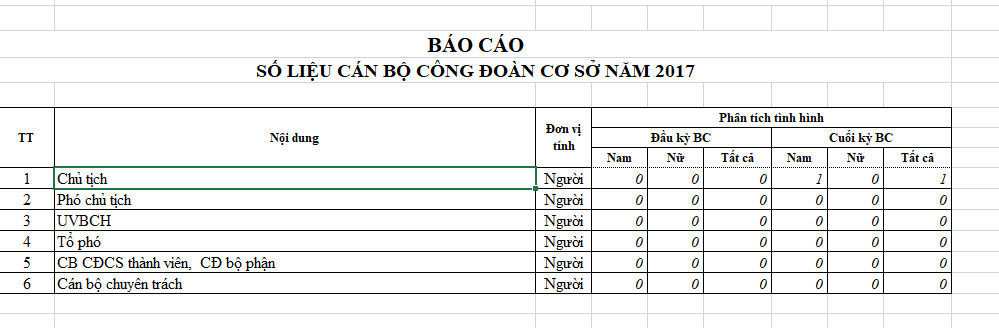 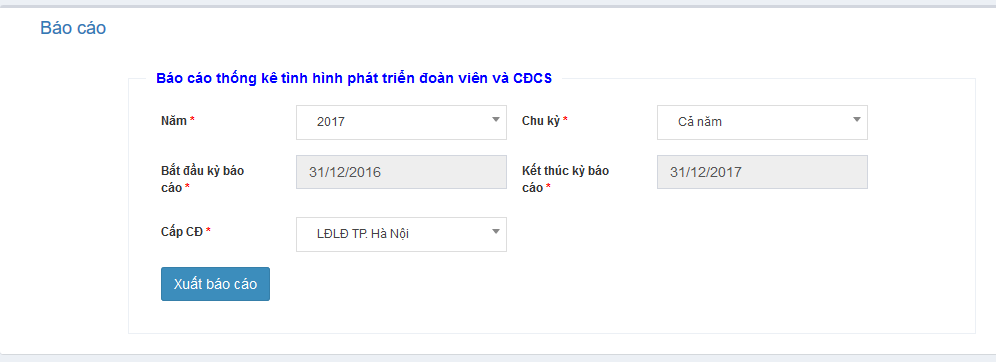 Bước 2: Nhấn nút Xuất báo cáo để tải vềSau khi tải về, Báo cáo hiển thị như template sau: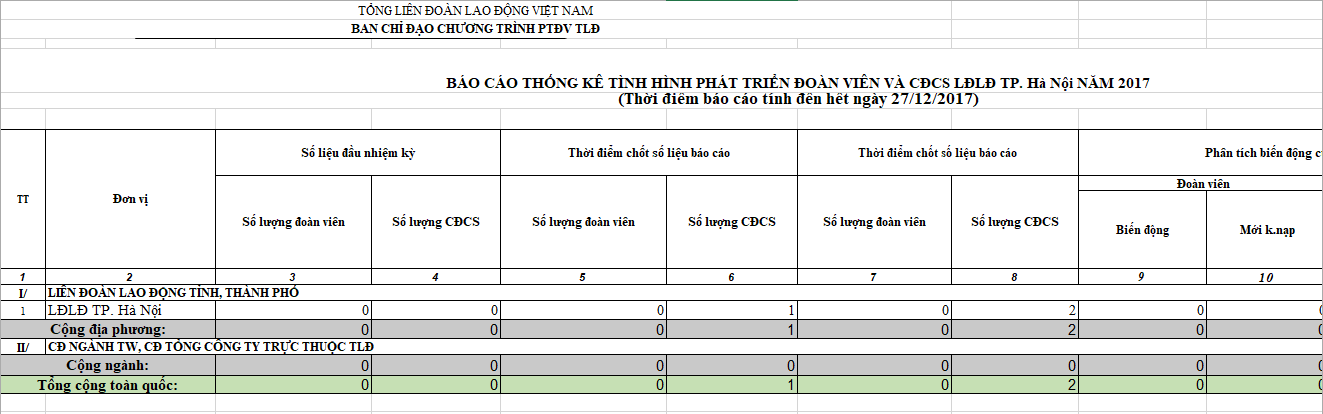 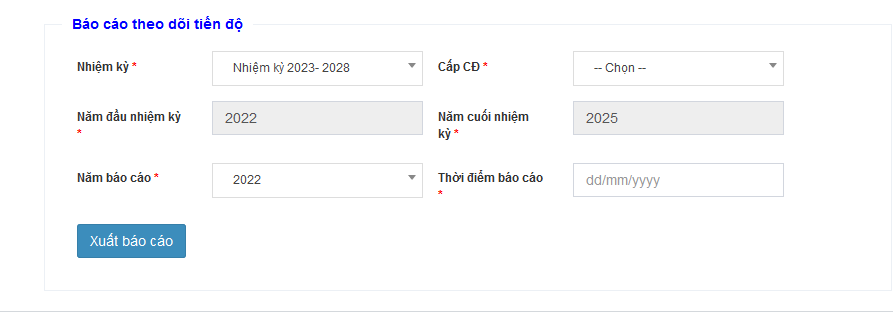 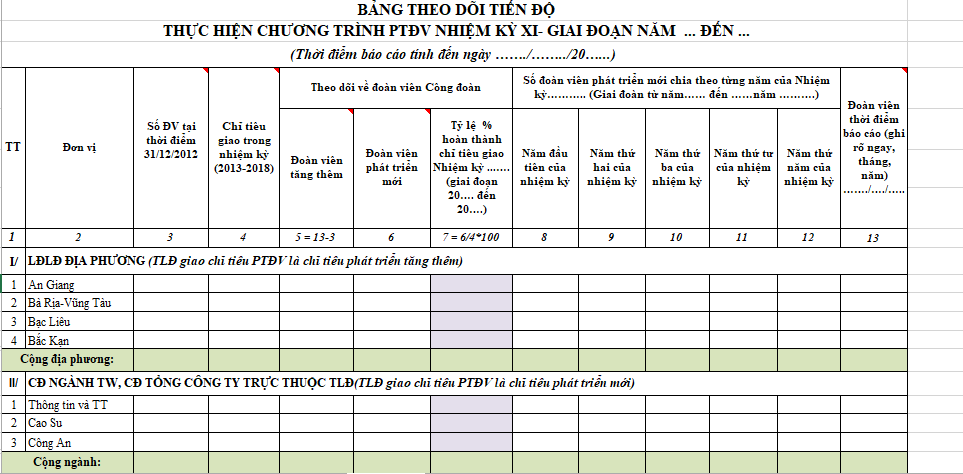 